Airkorea 국가대기오염정보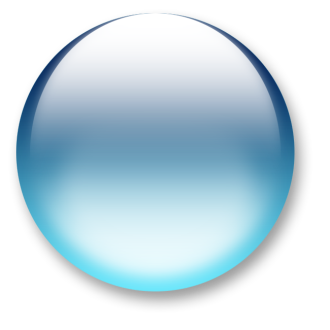 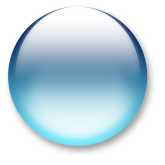 OpenAPI 활용가이드1. 서비스 목록	42. 서비스 명세	42.1. 측정소정보 조회 서비스	4가. 서비스 개요	4나. 오퍼레이션 목록	52.2. 대기오염정보조회 서비스	11가. 서비스 개요	11나. 오퍼레이션 목록	122.3. 대기오염통계 서비스	39가. 서비스 개요	39나. 오퍼레이션 목록	392.4. 오존황사 발생정보조회	47가. 서비스 개요	47나. 오퍼레이션 목록	473. 국가대기오염정보 OpenAPI 에러코드 별 조치방안	54※ 국가대기오염정보 OpenAPI 서비스 내 오퍼레이션 중 항목별 실시간 자료의 측정단위서비스 목록※ 오퍼레이션 목록은 각각의 서비스 명세에 표기서비스 명세측정소정보 조회 서비스서비스 개요※ JSON 방식 호출 방법 : 호출 시 다음의 파라미터(&_returnType=json)를 추가하여 호출오퍼레이션 목록근접측정소 목록 조회 오퍼레이션 명세요청 메시지 명세※ 항목구분 : 필수(1), 옵션(0), 1건 이상 복수건(1..n), 0건 또는 복수건(0..n)응답 메시지 명세※ 항목구분 : 필수(1), 옵션(0), 1건 이상 복수건(1..n), 0건 또는 복수건(0..n)요청 / 응답 메시지 예제측정소 목록 조회 오퍼레이션 명세요청 메시지 명세※ 항목구분 : 필수(1), 옵션(0), 1건 이상 복수건(1..n), 0건 또는 복수건(0..n)응답 메시지 명세※ 항목구분 : 필수(1), 옵션(0), 1건 이상 복수건(1..n), 0건 또는 복수건(0..n)요청 / 응답 메시지 예제TM 기준좌표 조회 오퍼레이션 명세요청 메시지 명세※ 항목구분 : 필수(1), 옵션(0), 1건 이상 복수건(1..n), 0건 또는 복수건(0..n)응답 메시지 명세※ 항목구분 : 필수(1), 옵션(0), 1건 이상 복수건(1..n), 0건 또는 복수건(0..n)요청 / 응답 메시지 예제대기오염정보조회 서비스서비스 개요※ JSON 방식 호출 방법 : 호출 시 다음의 파라미터(&_returnType=json)를 추가하여 호출오퍼레이션 목록측정소별 실시간 측정정보 조회 오퍼레이션 명세요청 메시지 명세※ 항목구분 : 필수(1), 옵션(0), 1건 이상 복수건(1..n), 0건 또는 복수건(0..n)※ 버전(ver) 항목설명- 버전을 포함하지 않고 호출할 경우 : PM2.5 데이터가 포함되지 않은 원래 오퍼레이션 결과 표출.- 버전 1.0을 호출할 경우 : PM2.5 데이터가 포함된 결과 표출.- 버전 1.1을 호출할 경우 : PM10, PM2.5 24시간 예측이동 평균데이터가 포함된 결과 표출.- 버전 1.2을 호출할 경우 : 측정망 정보 데이터가 포함된 결과 표출.- 버전 1.3을 호출할 경우 : PM10, PM2.5 1시간 등급 자료가 포함된 결과 표출응답 메시지 명세※ 항목구분 : 필수(1), 옵션(0), 1건 이상 복수건(1..n), 0건 또는 복수건(0..n)※ 항목별 Grade 값의 의미- 적용 항목명 : khaiGrade, so2Grade, coGrade, o3Grade, no2Grade, pm10Grade, pm25Grade, pm25Grade1h, pm25Grade1h요청 / 응답 메시지 예제통합대기환경지수 나쁨 이상 측정소 목록조회 오퍼레이션 명세요청 메시지 명세※ 항목구분 : 필수(1), 옵션(0), 1건 이상 복수건(1..n), 0건 또는 복수건(0..n)응답 메시지 명세※ 항목구분 : 필수(1), 옵션(0), 1건 이상 복수건(1..n), 0건 또는 복수건(0..n)요청 / 응답 메시지 예제시도별 실시간 측정정보 조회 오퍼레이션 명세요청 메시지 명세※ 항목구분 : 필수(1), 옵션(0), 1건 이상 복수건(1..n), 0건 또는 복수건(0..n)※ 버전(ver) 항목설명- 버전을 포함하지 않고 호출할 경우 : PM2.5 데이터가 포함되지 않은 원래 오퍼레이션 결과 표출.- 버전 1.0을 호출할 경우 : PM2.5 데이터가 포함된 결과 표출.- 버전 1.1을 호출할 경우 : PM10, PM2.5 24시간 예측이동 평균데이터가 포함된 결과 표출.- 버전 1.2을 호출할 경우 : 측정망 정보 데이터가 포함된 결과 표출.- 버전 1.3을 호출할 경우 : PM10, PM2.5 1시간 등급 자료가 포함된 결과 표출응답 메시지 명세※ 항목구분 : 필수(1), 옵션(0), 1건 이상 복수건(1..n), 0건 또는 복수건(0..n)※ 항목별 Grade 값의 의미- 적용 항목명 : khaiGrade, so2Grade, coGrade, o3Grade, no2Grade, pm10Grade, pm25Grade, pm25Grade1h, pm25Grade1h요청 / 응답 메시지 예제대기질 예보통보 조회 오퍼레이션 명세※ 미세먼지/오존 예보 관련 안내사항  - 미세먼지 예보는 오늘예보 / 내일예보 / 모레예보가 제공되며, 시시각각으로 변하는 대기질 상황을 전달하기 위해 매일 4회(오전5시, 오전 11시, 오후5시(17시), 오후11시(23시))에 18개 권역으로 발표되고 있습니다.  - 내일예보의 경우, 지역별 상세예보는 오전5시, 오전 11시에는 발표되지 않습니다.  - 모레예보의 경우, 예보개황만 제공하며 예보등급은 제공하지 않습니다.  - 모레예보는 예보 정확도가 낮을 수 있으나 정보 제공을 위해 발표됩니다. (시범운영 : ‘15년 수도권,  ’16년 전국)   - 오존예보는 매년 4월15일 ~ 10월15일까지 발표됩니다.  - [오늘/내일/모레] 예보 데이터 확인방법※ 한반도 대기질 예측모델결과 이미지 관련 안내사항 - 한반도 대기질 예측모델결과 애니메이션 이미지는 미세먼지(PM10), 미세먼지(PM2.5), 오존(O3) 항목에 대해서 제공되며, 해당 이미지는 매일 오후5시(17시)에 발표되는 예보 분석서에서 파일이 업로드 되어 다음날 오후 5시(17시)에 발표되는 예보 분석서가 업데이트되기 전까지 동일한 파일이 제공됩니다.- 한반도 대기질 예측모델결과 애니메이션 이미지확인 호출방법요청 메시지 명세※ 항목구분 : 필수(1), 옵션(0), 1건 이상 복수건(1..n), 0건 또는 복수건(0..n)응답 메시지 명세※ 항목구분 : 필수(1), 옵션(0), 1건 이상 복수건(1..n), 0건 또는 복수건(0..n)요청 / 응답 메시지 예제시도별 실시간 평균정보 조회 오퍼레이션 명세※ 시간 및 일평균 조회 관련 안내사항- 시간평균 조회 : 시간평균은 조회 시점부터 하루치의 자료 조회가 가능합니다.∙ 시간평균 조회 시에는 자료 구분값(dataGubun)만 “HOUR”로 입력하여 호출하면 됩니다.∙ 데이터 기간(searchCondition) 인자값 입력이 불필요하며 입력해도 입력하지 않았을 때와 동일한 결과가 표출됩니다.- 일평균 조회 : 일평균 자료는 조회 시점인 당일을 제외하고 해당 시점 전일부터 일주일 또는 한달 간의 자료 조회가 가능합니다.- 요청 메시지 정리요청 메시지 명세※ 항목구분 : 필수(1), 옵션(0), 1건 이상 복수건(1..n), 0건 또는 복수건(0..n)※ 측정항목별 측정단위는 2페이지에 나와있는 표를 참고해 주시기 바랍니다.응답 메시지 명세※ 항목구분 : 필수(1), 옵션(0), 1건 이상 복수건(1..n), 0건 또는 복수건(0..n)요청 / 응답 메시지 예제시군구별 실시간 평균정보 조회 오퍼레이션 명세※ 평균 자료 조회 관련 안내사항- 요청 데이터 기간을 “HOUR”로 호출할 때에는 해당 시간대의 평균 자료 조회가 가능합니다.- 요청 데이터 기간을 “DAILY”로 호출할 때에는 조회 시점부터 하루치의 자료 조회가 가능합니다.요청 메시지 명세※ 항목구분 : 필수(1), 옵션(0), 1건 이상 복수건(1..n), 0건 또는 복수건(0..n)응답 메시지 명세※ 항목구분 : 필수(1), 옵션(0), 1건 이상 복수건(1..n), 0건 또는 복수건(0..n)요청 / 응답 메시지 예제대기오염통계 서비스서비스 개요※ JSON 방식 호출 방법 : 호출 시 다음의 파라미터(&_returnType=json)를 추가하여 호출오퍼레이션 목록측정소별 최종확정 농도 조회 오퍼레이션 명세요청 메시지 명세※ 항목구분 : 필수(1), 옵션(0), 1건 이상 복수건(1..n), 0건 또는 복수건(0..n)	응답 메시지 명세※ 항목구분 : 필수(1), 옵션(0), 1건 이상 복수건(1..n), 0건 또는 복수건(0..n)요청 / 응답 메시지 예제기간별 오염통계 조회 오퍼레이션 명세요청 메시지 명세※ 항목구분 : 필수(1), 옵션(0), 1건 이상 복수건(1..n), 0건 또는 복수건(0..n)응답 메시지 명세※ 항목구분 : 필수(1), 옵션(0), 1건 이상 복수건(1..n), 0건 또는 복수건(0..n)요청 / 응답 메시지 예제오존황사 발생정보조회서비스 개요※ JSON 방식 호출 방법 : 호출 시 다음의 파라미터(&_returnType=json)를 추가하여 호출오퍼레이션 목록오존주의보 발생정보 조회 오퍼레이션 명세요청 메시지 명세※ 항목구분 : 필수(1), 옵션(0), 1건 이상 복수건(1..n), 0건 또는 복수건(0..n)응답 메시지 명세※ 항목구분 : 필수(1), 옵션(0), 1건 이상 복수건(1..n), 0건 또는 복수건(0..n)요청 / 응답 메시지 예제황사주의보 발생정보 조회 오퍼레이션 명세요청 메시지 명세※ 항목구분 : 필수(1), 옵션(0), 1건 이상 복수건(1..n), 0건 또는 복수건(0..n)응답 메시지 명세※ 항목구분 : 필수(1), 옵션(0), 1건 이상 복수건(1..n), 0건 또는 복수건(0..n)요청 / 응답 메시지 예제※ 국가대기오염정보 OpenAPI 에러코드 별 조치방안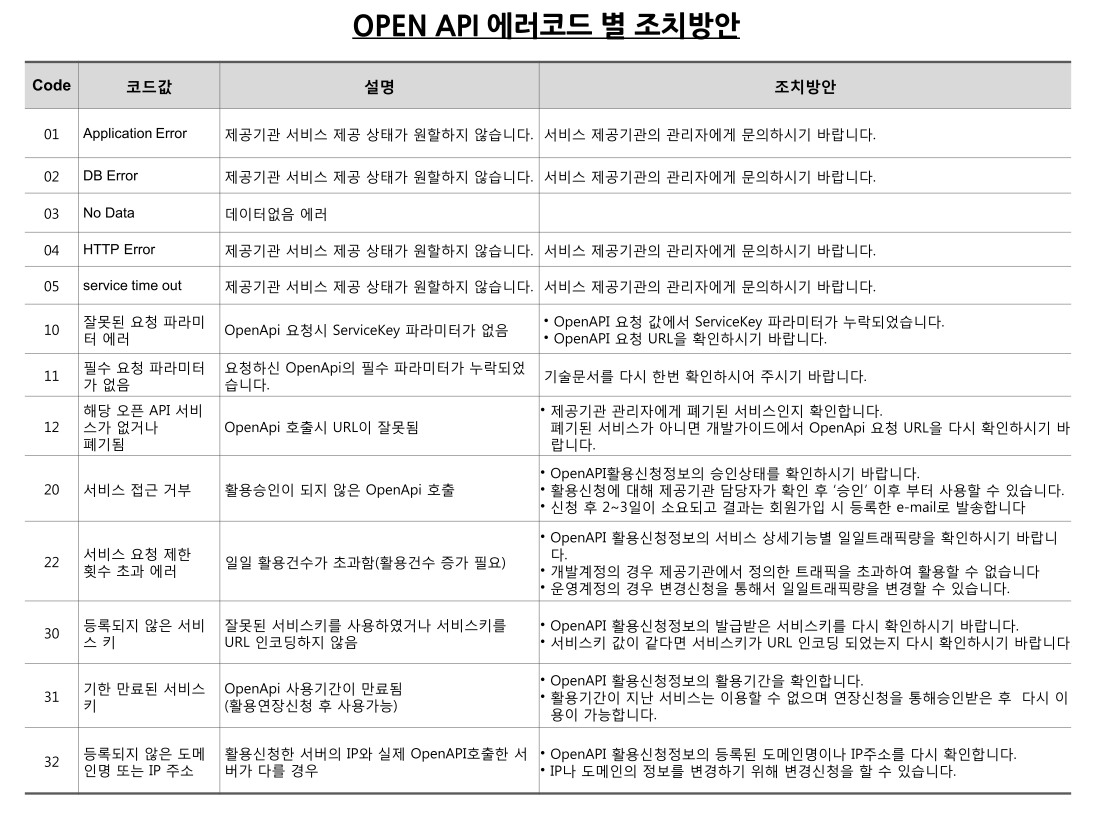 항목SO2COO3NO2PM10PM2.5단위ppmppmppmppm㎍/㎥㎍/㎥순번서비스 ID서비스명(국문)서비스명(영문)1SC-OA-09-01측정소정보 조회 서비스MsrstnInfoInqireSvc2SC-OA-09-02대기오염정보 조회 서비스ArpltnInforInqireSvc3SC-OA-09-03대기오염통계 서비스ArpltnStatsSvc4SC-OA-09-04오존황사 발생정보조회 서비스OzYlwsndOccrrncInforInqireSvc서비스정보서비스 IDSC-OA-10-01SC-OA-10-01SC-OA-10-01SC-OA-10-01SC-OA-10-01SC-OA-10-01서비스정보서비스명(국문)측정소정보 조회 서비스측정소정보 조회 서비스측정소정보 조회 서비스측정소정보 조회 서비스측정소정보 조회 서비스측정소정보 조회 서비스서비스정보서비스명(영문)MsrstnInfoInqireSvcMsrstnInfoInqireSvcMsrstnInfoInqireSvcMsrstnInfoInqireSvcMsrstnInfoInqireSvcMsrstnInfoInqireSvc서비스정보서비스 설명대기질 측정소 정보를 조회하기 위한 서비스로 TM 좌표기반의 가까운 측정소 및 측정소 목록과 측정소의 정보를 조회할 수 있다.대기질 측정소 정보를 조회하기 위한 서비스로 TM 좌표기반의 가까운 측정소 및 측정소 목록과 측정소의 정보를 조회할 수 있다.대기질 측정소 정보를 조회하기 위한 서비스로 TM 좌표기반의 가까운 측정소 및 측정소 목록과 측정소의 정보를 조회할 수 있다.대기질 측정소 정보를 조회하기 위한 서비스로 TM 좌표기반의 가까운 측정소 및 측정소 목록과 측정소의 정보를 조회할 수 있다.대기질 측정소 정보를 조회하기 위한 서비스로 TM 좌표기반의 가까운 측정소 및 측정소 목록과 측정소의 정보를 조회할 수 있다.대기질 측정소 정보를 조회하기 위한 서비스로 TM 좌표기반의 가까운 측정소 및 측정소 목록과 측정소의 정보를 조회할 수 있다.서비스보안서비스 인증/권한[O] 서비스 Key[ ] 인증서 (GPKI)[] Basic (ID/PW) [ ] 없음[O] 서비스 Key[ ] 인증서 (GPKI)[] Basic (ID/PW) [ ] 없음[O] 서비스 Key[ ] 인증서 (GPKI)[] Basic (ID/PW) [ ] 없음[O] 서비스 Key[ ] 인증서 (GPKI)[] Basic (ID/PW) [ ] 없음[O] 서비스 Key[ ] 인증서 (GPKI)[] Basic (ID/PW) [ ] 없음[ ]WS-Security서비스보안메시지 레벨 암호화[  ] 전자서명	[ ] 암호화	[O] 없음[  ] 전자서명	[ ] 암호화	[O] 없음[  ] 전자서명	[ ] 암호화	[O] 없음[  ] 전자서명	[ ] 암호화	[O] 없음[  ] 전자서명	[ ] 암호화	[O] 없음[ ]WS-Security서비스보안전송 레벨 암호화[  ] SSL			[ O] 없음[  ] SSL			[ O] 없음[  ] SSL			[ O] 없음[  ] SSL			[ O] 없음[  ] SSL			[ O] 없음[  ] SSL			[ O] 없음적용 기술 수준인터페이스 표준[  ] SOAP 1.2(RPC-Encoded, Document Literal, Document Literal Wrapped)[ O ] REST (GET, POST, PUT, DELETE)[ ] RSS 1.0 [ ] RSS 2.0 [ ] Atom 1.0 [ ] 기타[  ] SOAP 1.2(RPC-Encoded, Document Literal, Document Literal Wrapped)[ O ] REST (GET, POST, PUT, DELETE)[ ] RSS 1.0 [ ] RSS 2.0 [ ] Atom 1.0 [ ] 기타[  ] SOAP 1.2(RPC-Encoded, Document Literal, Document Literal Wrapped)[ O ] REST (GET, POST, PUT, DELETE)[ ] RSS 1.0 [ ] RSS 2.0 [ ] Atom 1.0 [ ] 기타[  ] SOAP 1.2(RPC-Encoded, Document Literal, Document Literal Wrapped)[ O ] REST (GET, POST, PUT, DELETE)[ ] RSS 1.0 [ ] RSS 2.0 [ ] Atom 1.0 [ ] 기타[  ] SOAP 1.2(RPC-Encoded, Document Literal, Document Literal Wrapped)[ O ] REST (GET, POST, PUT, DELETE)[ ] RSS 1.0 [ ] RSS 2.0 [ ] Atom 1.0 [ ] 기타[  ] SOAP 1.2(RPC-Encoded, Document Literal, Document Literal Wrapped)[ O ] REST (GET, POST, PUT, DELETE)[ ] RSS 1.0 [ ] RSS 2.0 [ ] Atom 1.0 [ ] 기타적용 기술 수준교환 데이터 표준[ O ] XML	[ O ] JSON	[ ] MIME	[ ] MTOM[ O ] XML	[ O ] JSON	[ ] MIME	[ ] MTOM[ O ] XML	[ O ] JSON	[ ] MIME	[ ] MTOM[ O ] XML	[ O ] JSON	[ ] MIME	[ ] MTOM[ O ] XML	[ O ] JSON	[ ] MIME	[ ] MTOM[ O ] XML	[ O ] JSON	[ ] MIME	[ ] MTOM서비스 URL개발환경http://openapi.airkorea.or.kr/openapi/services/rest/MsrstnInfoInqireSvchttp://openapi.airkorea.or.kr/openapi/services/rest/MsrstnInfoInqireSvchttp://openapi.airkorea.or.kr/openapi/services/rest/MsrstnInfoInqireSvchttp://openapi.airkorea.or.kr/openapi/services/rest/MsrstnInfoInqireSvchttp://openapi.airkorea.or.kr/openapi/services/rest/MsrstnInfoInqireSvchttp://openapi.airkorea.or.kr/openapi/services/rest/MsrstnInfoInqireSvc서비스 URL운영환경http://openapi.airkorea.or.kr/openapi/services/rest/MsrstnInfoInqireSvchttp://openapi.airkorea.or.kr/openapi/services/rest/MsrstnInfoInqireSvchttp://openapi.airkorea.or.kr/openapi/services/rest/MsrstnInfoInqireSvchttp://openapi.airkorea.or.kr/openapi/services/rest/MsrstnInfoInqireSvchttp://openapi.airkorea.or.kr/openapi/services/rest/MsrstnInfoInqireSvchttp://openapi.airkorea.or.kr/openapi/services/rest/MsrstnInfoInqireSvc서비스 WADL개발환경N/AN/AN/AN/AN/AN/A서비스 WADL운영환경N/AN/AN/AN/AN/AN/A서비스배포 정보서비스 버전1.01.01.01.01.01.0서비스배포 정보서비스 시작일2013-12-052013-12-05배포 일자배포 일자배포 일자2013-12-05서비스배포 정보서비스 이력N/AN/AN/AN/AN/AN/A메시지 교환 유형메시지 교환 유형[O] Request-Response	[ ] Publish-Subscribe[ ] Fire-and-Forgot		[ ] Notification[O] Request-Response	[ ] Publish-Subscribe[ ] Fire-and-Forgot		[ ] Notification[O] Request-Response	[ ] Publish-Subscribe[ ] Fire-and-Forgot		[ ] Notification[O] Request-Response	[ ] Publish-Subscribe[ ] Fire-and-Forgot		[ ] Notification[O] Request-Response	[ ] Publish-Subscribe[ ] Fire-and-Forgot		[ ] Notification[O] Request-Response	[ ] Publish-Subscribe[ ] Fire-and-Forgot		[ ] Notification메시지 로깅 수준메시지 로깅 수준성공[O] Header [ ] Body[O] Header [ ] Body실패[O] Header [O} Body[O] Header [O} Body사용 제약 사항 (비고)사용 제약 사항 (비고)N/AN/AN/AN/AN/AN/A데이터 갱신주기데이터 갱신주기하루 1회 (새벽 4시)하루 1회 (새벽 4시)하루 1회 (새벽 4시)하루 1회 (새벽 4시)하루 1회 (새벽 4시)하루 1회 (새벽 4시)일련번호서비스명(국문)오퍼레이션명(영문)오퍼레이션명(국문)메시지명(영문)1측정소정보 조회 서비스getNearbyMsrstnList근접측정소 목록 조회N/A2측정소정보 조회 서비스getMsrstnList측정소 목록 조회N/A3측정소정보 조회 서비스getTMStdrCrdntTM 기준좌표 조회N/A오퍼레이션 정보오퍼레이션 번호1오퍼레이션명(국문)근접측정소 목록 조회오퍼레이션 정보오퍼레이션 유형조회(목록)오퍼레이션명(영문)getNearbyMsrstnList오퍼레이션 정보오퍼레이션 설명TM 좌표를 이용하여 좌표 주변 측정소 정보와 측정정소와 좌표 간의 거리 정보를 제공하는 서비스TM 좌표를 이용하여 좌표 주변 측정소 정보와 측정정소와 좌표 간의 거리 정보를 제공하는 서비스TM 좌표를 이용하여 좌표 주변 측정소 정보와 측정정소와 좌표 간의 거리 정보를 제공하는 서비스오퍼레이션 정보Call Back URLN/AN/AN/A오퍼레이션 정보최대 메시지 사이즈[ 1000K bytes][ 1000K bytes][ 1000K bytes]오퍼레이션 정보평균 응답 시간[500ms]초당 최대 트랜잭션[ 30 tps]항목명(영문)항목명(국문)항목크기항목구분샘플데이터항목설명tmXTM_X 좌표13.61244148.546388TM측정방식 X좌표tmYTM_Y 좌표13.61412423.75772TM측정방식 Y좌표항목명(영문)항목명(영문)항목명(국문)항목크기항목구분샘플데이터항목설명resultCoderesultCode결과코드21결과코드resultMsgresultMsg결과메세지501결과메세지numOfRowsnumOfRows한 페이지 결과 수4110한 페이지 결과 수pageNopageNo페이지 번호411페이지 번호totalCounttotalCount전체 결과 수413전체 결과 수itemsitems목록0..n목록stationName측정소 명301창전동측정소 이름addr측정소 주소5101경기 이천시 창전동105-3측정소가 위치한 주소tm거리(km)4,119.3요청한 TM좌표와 측정소간의 거리(km 단위)REST(URI)http://openapi.airkorea.or.kr/openapi/services/rest/MsrstnInfoInqireSvc/getNearbyMsrstnList?tmX=244148.546388&tmY=412423.75772&pageNo=1&numOfRows=10&ServiceKey=서비스키응답 메시지<response><header><resultCode>00</resultCode><resultMsg>NORMAL SERVICE.</resultMsg></header><body><items><item><stationName>창전동</stationName><addr>경기 이천시 창전동105-3</addr><tm>8.6</tm></item><item><stationName>설성면</stationName><addr>경기 이천시 설성면 신필리산 88-5(전파연구소 입구)</addr><tm>9.3</tm></item><item><stationName>여주읍</stationName><addr>경기 여주군 여주읍 하리131-11(여주군청 별관 2층 옥상)</addr><tm>14.9</tm></item></items><numOfRows>10</numOfRows><pageNo>1</pageNo><totalCount>3</totalCount></body></response>오퍼레이션 정보오퍼레이션 번호2오퍼레이션명(국문)측정소 목록 조회오퍼레이션 정보오퍼레이션 유형조회(목록)오퍼레이션명(영문)getMsrstnList오퍼레이션 정보오퍼레이션 설명측정소 주소 또는 측정소 명칭으로 측정소 목록 또는 단 건의 측정소 상세 정보를 제공하는 서비스측정소 주소 또는 측정소 명칭으로 측정소 목록 또는 단 건의 측정소 상세 정보를 제공하는 서비스측정소 주소 또는 측정소 명칭으로 측정소 목록 또는 단 건의 측정소 상세 정보를 제공하는 서비스오퍼레이션 정보Call Back URLN/AN/AN/A오퍼레이션 정보최대 메시지 사이즈[ 1000K	bytes][ 1000K	bytes][ 1000K	bytes]오퍼레이션 정보평균 응답 시간[ 500 ms]초당 최대 트랜잭션[ 30 tps]항목명(영문)항목명(국문)항목크기항목구분샘플데이터항목설명numOfRows한 페이지 결과 수4010한 페이지 결과 수pageNo페이지 번호401페이지 번호addr주소1000서울주소 이름stationName측정소 명300종로구측정소 이름항목명(영문)항목명(영문)항목명(국문)항목크기항목구분샘플데이터항목설명resultCoderesultCode결과코드21결과코드resultMsgresultMsg결과메세지501결과메세지numOfRowsnumOfRows한 페이지 결과 수4110한 페이지 결과 수pageNopageNo페이지 번호411페이지 번호totalCounttotalCount전체 결과 수411전체 결과 수itemsitems목록0..n목록stationName측정소 명301종로구측정소 이름addr측정소 주소5101서울 종로구 효제동 173-2(종로5,6가 주민센터)측정소가 위치한 주소year설치년도411997측정소 설치년도oper관리기관명1001서울특별시보건환경연구원측정소 관리기관 이름photo측정소 이미지10001http://www.airkorea.or.kr/airkorea /station_photo/NAMIS/statio tion_images/1 11123/INSIDE   _OTHER_1.bm P측정소 이미지vrml측정소 전경1001http://www.airkorea.or.kr/airkorea /vrml/111123. swf측정소의 주변 전경map측정소 지도이미지1001http://www.airkorea.or.kr/airkorea /station_map/ 111123.gif측정소가 설치된 장소 지도 이미지mangName측정망1001도시대기측정망item측정항목301SO₂, CO, O₃, NO₂, PM10측정소 측정항목dmX위도(Latitude)13,6137.572025WGS84기반 X좌표dmY경도(Longitude)13,61127.005028WGS84기반 Y좌표REST(URI)http://openapi.airkorea.or.kr/openapi/services/rest/MsrstnInfoInqireSvc/getMsrstnList?addr=서울&stationName=종로구&pageNo=1&numOfRows=10&ServiceKey=서비스키응답 메시지<response><header><resultCode>00</resultCode><resultMsg>NORMAL SERVICE.</resultMsg></header><body><items><item><stationName>종로구</stationName><addr>서울 종로구 효제동173-2(종로5,6가 주민센터)</addr><year>1997</year><oper>서울특별시보건환경연구원</oper><photo>http://www.airkorea.or.kr/airkorea/station_photo/NAMIS/station_images/111123/INSIDE_OTHER_1.bmp</photo><vrml>http://www.airkorea.or.kr/airkorea/vrml/111123.swf</vrml><map>http://www.airkorea.or.kr/airkorea/station_map/111123.gif</map><mangName>도시대기</mangName><item>SO2, CO, O3, NO2, PM10</item><dmX>37.572025</dmX><dmY>127.005028</dmY></item></items><numOfRows>10</numOfRows><pageNo>1</pageNo><totalCount>1</totalCount></body></response>오퍼레이션 정보오퍼레이션 번호3오퍼레이션명(국문)TM 기준좌표 조회오퍼레이션 정보오퍼레이션 유형조회(목록)오퍼레이션명(영문)getTMStdrCrdnt오퍼레이션 정보오퍼레이션 설명검색서비스를 사용하여 읍면동 이름을 검색조건으로 기준좌표(TM좌표) 정보를 제공하는 서비스검색서비스를 사용하여 읍면동 이름을 검색조건으로 기준좌표(TM좌표) 정보를 제공하는 서비스검색서비스를 사용하여 읍면동 이름을 검색조건으로 기준좌표(TM좌표) 정보를 제공하는 서비스오퍼레이션 정보Call Back URLN/AN/AN/A오퍼레이션 정보최대 메시지 사이즈[1000K bytes][1000K bytes][1000K bytes]오퍼레이션 정보평균 응답 시간[ 500 ms]초당 최대 트랜잭션[ 30 tps]항목명(영문)항목명(국문)항목크기항목구분샘플데이터항목설명numOfRows한 페이지 결과 수4010한 페이지 결과 수pageNo페이지 번호401페이지 번호umdName읍면동명601혜화동읍면동명항목명(영문)항목명(영문)항목명(국문)항목크기항목구분샘플데이터항목설명resultCoderesultCode결과코드21결과코드resultMsgresultMsg결과메세지501결과메세지numOfRowsnumOfRows한 페이지 결과 수4110한 페이지 결과 수pageNopageNo페이지 번호411페이지 번호totalCounttotalCount전체 결과 수411전체 결과 수itemsitems목록0..n목록sidoNm시도명201서울특별시시도명sggNm201종로구시군구명umdNm201혜화동읍면동명tmXTM_X 좌표13,61200089.126044TM측정방식 X좌표tmYTM_Y 좌표13,61453946.42329TM측정방식 Y좌표REST(URI)http://openapi.airkorea.or.kr/openapi/services/rest/MsrstnInfoInqireSvc/getTMStdrCrdnt?umdName=혜화동&pageNo=1&numOfRows=10&ServiceKey=서비스키응답 메시지<response><header><resultCode>00</resultCode><resultMsg>NORMAL SERVICE.</resultMsg></header><body><items><item><sidoName>서울특별시</sidoName><sggName>종로구</sggName><umdName>혜화동</umdName><tmX>200089.126044</tmX><tmY>453946.42329</tmY></item></items><numOfRows>10</numOfRows><pageNo>1</pageNo><totalCount>1</totalCount></body></response>서비스정보서비스 IDSC-OA-09-02SC-OA-09-02SC-OA-09-02SC-OA-09-02SC-OA-09-02SC-OA-09-02SC-OA-09-02서비스정보서비스명(국문)대기오염정보 조회 서비스대기오염정보 조회 서비스대기오염정보 조회 서비스대기오염정보 조회 서비스대기오염정보 조회 서비스대기오염정보 조회 서비스대기오염정보 조회 서비스서비스정보서비스명(영문)ArpltnInforInqireSvcArpltnInforInqireSvcArpltnInforInqireSvcArpltnInforInqireSvcArpltnInforInqireSvcArpltnInforInqireSvcArpltnInforInqireSvc서비스정보서비스 설명각 측정소별 대기오염정보를 조회하기 위한 서비스로 기간별, 시도별 대기오염 정보와 통합대기환경지수 나쁨 이상 측정소 내역, 대기질(미세먼지/오존) 예보 통보 내역 등을 조회할 수 있다.각 측정소별 대기오염정보를 조회하기 위한 서비스로 기간별, 시도별 대기오염 정보와 통합대기환경지수 나쁨 이상 측정소 내역, 대기질(미세먼지/오존) 예보 통보 내역 등을 조회할 수 있다.각 측정소별 대기오염정보를 조회하기 위한 서비스로 기간별, 시도별 대기오염 정보와 통합대기환경지수 나쁨 이상 측정소 내역, 대기질(미세먼지/오존) 예보 통보 내역 등을 조회할 수 있다.각 측정소별 대기오염정보를 조회하기 위한 서비스로 기간별, 시도별 대기오염 정보와 통합대기환경지수 나쁨 이상 측정소 내역, 대기질(미세먼지/오존) 예보 통보 내역 등을 조회할 수 있다.각 측정소별 대기오염정보를 조회하기 위한 서비스로 기간별, 시도별 대기오염 정보와 통합대기환경지수 나쁨 이상 측정소 내역, 대기질(미세먼지/오존) 예보 통보 내역 등을 조회할 수 있다.각 측정소별 대기오염정보를 조회하기 위한 서비스로 기간별, 시도별 대기오염 정보와 통합대기환경지수 나쁨 이상 측정소 내역, 대기질(미세먼지/오존) 예보 통보 내역 등을 조회할 수 있다.각 측정소별 대기오염정보를 조회하기 위한 서비스로 기간별, 시도별 대기오염 정보와 통합대기환경지수 나쁨 이상 측정소 내역, 대기질(미세먼지/오존) 예보 통보 내역 등을 조회할 수 있다.서비스 보안서비스 인증/권한[O] 서비스 Key[ ] 인증서 (GPKI)[] Basic (ID/PW) [ ] 없음[O] 서비스 Key[ ] 인증서 (GPKI)[] Basic (ID/PW) [ ] 없음[O] 서비스 Key[ ] 인증서 (GPKI)[] Basic (ID/PW) [ ] 없음[O] 서비스 Key[ ] 인증서 (GPKI)[] Basic (ID/PW) [ ] 없음[O] 서비스 Key[ ] 인증서 (GPKI)[] Basic (ID/PW) [ ] 없음[O] 서비스 Key[ ] 인증서 (GPKI)[] Basic (ID/PW) [ ] 없음[ ]WS-Security서비스 보안메시지 레벨 암호화[  ] 전자서명	[ ] 암호화	[O] 없음[  ] 전자서명	[ ] 암호화	[O] 없음[  ] 전자서명	[ ] 암호화	[O] 없음[  ] 전자서명	[ ] 암호화	[O] 없음[  ] 전자서명	[ ] 암호화	[O] 없음[  ] 전자서명	[ ] 암호화	[O] 없음[ ]WS-Security서비스 보안전송 레벨 암호화[  ] SSL			[ O] 없음[  ] SSL			[ O] 없음[  ] SSL			[ O] 없음[  ] SSL			[ O] 없음[  ] SSL			[ O] 없음[  ] SSL			[ O] 없음[  ] SSL			[ O] 없음적용 기술 수준인터페이스 표준[  ] SOAP 1.2(RPC-Encoded, Document Literal, Document Literal Wrapped)[ O ] REST (GET, POST, PUT, DELETE)[ ] RSS 1.0 [ ] RSS 2.0 [ ] Atom 1.0 [ ] 기타[  ] SOAP 1.2(RPC-Encoded, Document Literal, Document Literal Wrapped)[ O ] REST (GET, POST, PUT, DELETE)[ ] RSS 1.0 [ ] RSS 2.0 [ ] Atom 1.0 [ ] 기타[  ] SOAP 1.2(RPC-Encoded, Document Literal, Document Literal Wrapped)[ O ] REST (GET, POST, PUT, DELETE)[ ] RSS 1.0 [ ] RSS 2.0 [ ] Atom 1.0 [ ] 기타[  ] SOAP 1.2(RPC-Encoded, Document Literal, Document Literal Wrapped)[ O ] REST (GET, POST, PUT, DELETE)[ ] RSS 1.0 [ ] RSS 2.0 [ ] Atom 1.0 [ ] 기타[  ] SOAP 1.2(RPC-Encoded, Document Literal, Document Literal Wrapped)[ O ] REST (GET, POST, PUT, DELETE)[ ] RSS 1.0 [ ] RSS 2.0 [ ] Atom 1.0 [ ] 기타[  ] SOAP 1.2(RPC-Encoded, Document Literal, Document Literal Wrapped)[ O ] REST (GET, POST, PUT, DELETE)[ ] RSS 1.0 [ ] RSS 2.0 [ ] Atom 1.0 [ ] 기타[  ] SOAP 1.2(RPC-Encoded, Document Literal, Document Literal Wrapped)[ O ] REST (GET, POST, PUT, DELETE)[ ] RSS 1.0 [ ] RSS 2.0 [ ] Atom 1.0 [ ] 기타적용 기술 수준교환 데이터 표준[ O ] XML	[ O ] JSON	[ ] MIME	[ ] MTOM[ O ] XML	[ O ] JSON	[ ] MIME	[ ] MTOM[ O ] XML	[ O ] JSON	[ ] MIME	[ ] MTOM[ O ] XML	[ O ] JSON	[ ] MIME	[ ] MTOM[ O ] XML	[ O ] JSON	[ ] MIME	[ ] MTOM[ O ] XML	[ O ] JSON	[ ] MIME	[ ] MTOM[ O ] XML	[ O ] JSON	[ ] MIME	[ ] MTOM서비스 URL개발환경http://openapi.airkorea.or.kr/openapi/services/rest/ArpltnInforInqireSvchttp://openapi.airkorea.or.kr/openapi/services/rest/ArpltnInforInqireSvchttp://openapi.airkorea.or.kr/openapi/services/rest/ArpltnInforInqireSvchttp://openapi.airkorea.or.kr/openapi/services/rest/ArpltnInforInqireSvchttp://openapi.airkorea.or.kr/openapi/services/rest/ArpltnInforInqireSvchttp://openapi.airkorea.or.kr/openapi/services/rest/ArpltnInforInqireSvchttp://openapi.airkorea.or.kr/openapi/services/rest/ArpltnInforInqireSvc서비스 URL운영환경http://openapi.airkorea.or.kr/openapi/services/rest/ArpltnInforInqireSvchttp://openapi.airkorea.or.kr/openapi/services/rest/ArpltnInforInqireSvchttp://openapi.airkorea.or.kr/openapi/services/rest/ArpltnInforInqireSvchttp://openapi.airkorea.or.kr/openapi/services/rest/ArpltnInforInqireSvchttp://openapi.airkorea.or.kr/openapi/services/rest/ArpltnInforInqireSvchttp://openapi.airkorea.or.kr/openapi/services/rest/ArpltnInforInqireSvchttp://openapi.airkorea.or.kr/openapi/services/rest/ArpltnInforInqireSvc서비스 WADL개발환경http://openapi.airkorea.or.kr/openapi/services/http://openapi.airkorea.or.kr/openapi/services/http://openapi.airkorea.or.kr/openapi/services/http://openapi.airkorea.or.kr/openapi/services/http://openapi.airkorea.or.kr/openapi/services/http://openapi.airkorea.or.kr/openapi/services/http://openapi.airkorea.or.kr/openapi/services/서비스 WADL운영환경http://openapi.airkorea.or.kr/openapi/services/http://openapi.airkorea.or.kr/openapi/services/http://openapi.airkorea.or.kr/openapi/services/http://openapi.airkorea.or.kr/openapi/services/http://openapi.airkorea.or.kr/openapi/services/http://openapi.airkorea.or.kr/openapi/services/http://openapi.airkorea.or.kr/openapi/services/서비스 배포 정보서비스 버전1.11.11.11.11.11.11.1서비스 배포 정보서비스 시작일2013-12-052013-12-05배포 일자배포 일자배포 일자2013-12-052013-12-05서비스 배포 정보서비스 이력(갱신) 2016-08-08 : 시도별 실시간 평균정보 조회 및 시군구별 실시간 평균정보 조회 오퍼레이션 추가(갱신) 2016-08-08 : 시도별 실시간 평균정보 조회 및 시군구별 실시간 평균정보 조회 오퍼레이션 추가(갱신) 2016-08-08 : 시도별 실시간 평균정보 조회 및 시군구별 실시간 평균정보 조회 오퍼레이션 추가(갱신) 2016-08-08 : 시도별 실시간 평균정보 조회 및 시군구별 실시간 평균정보 조회 오퍼레이션 추가(갱신) 2016-08-08 : 시도별 실시간 평균정보 조회 및 시군구별 실시간 평균정보 조회 오퍼레이션 추가(갱신) 2016-08-08 : 시도별 실시간 평균정보 조회 및 시군구별 실시간 평균정보 조회 오퍼레이션 추가(갱신) 2016-08-08 : 시도별 실시간 평균정보 조회 및 시군구별 실시간 평균정보 조회 오퍼레이션 추가메시지 교환 유형메시지 교환 유형[O] Request-Response	[ ] Publish-Subscribe[ ] Fire-and-Forgot		[ ] Notification[O] Request-Response	[ ] Publish-Subscribe[ ] Fire-and-Forgot		[ ] Notification[O] Request-Response	[ ] Publish-Subscribe[ ] Fire-and-Forgot		[ ] Notification[O] Request-Response	[ ] Publish-Subscribe[ ] Fire-and-Forgot		[ ] Notification[O] Request-Response	[ ] Publish-Subscribe[ ] Fire-and-Forgot		[ ] Notification[O] Request-Response	[ ] Publish-Subscribe[ ] Fire-and-Forgot		[ ] Notification[O] Request-Response	[ ] Publish-Subscribe[ ] Fire-and-Forgot		[ ] Notification메시지 로깅 수준메시지 로깅 수준성공[O] Header [ ] Body[O] Header [ ] Body실패[O] Header [O} Body[O] Header [O} Body[O] Header [O} Body사용 제약 사항 (비고)사용 제약 사항 (비고)N/AN/AN/AN/AN/AN/AN/A데이터 갱신주기데이터 갱신주기- 실시간 정보 : 10분(매 시간 시간자료 갱신은 20분 전후로 반영됨)- 대기질 예보 정보 : 매 시간 22분, 57분- 실시간 정보 : 10분(매 시간 시간자료 갱신은 20분 전후로 반영됨)- 대기질 예보 정보 : 매 시간 22분, 57분- 실시간 정보 : 10분(매 시간 시간자료 갱신은 20분 전후로 반영됨)- 대기질 예보 정보 : 매 시간 22분, 57분- 실시간 정보 : 10분(매 시간 시간자료 갱신은 20분 전후로 반영됨)- 대기질 예보 정보 : 매 시간 22분, 57분- 실시간 정보 : 10분(매 시간 시간자료 갱신은 20분 전후로 반영됨)- 대기질 예보 정보 : 매 시간 22분, 57분- 실시간 정보 : 10분(매 시간 시간자료 갱신은 20분 전후로 반영됨)- 대기질 예보 정보 : 매 시간 22분, 57분- 실시간 정보 : 10분(매 시간 시간자료 갱신은 20분 전후로 반영됨)- 대기질 예보 정보 : 매 시간 22분, 57분일련번호서비스명(국문)오퍼레이션명(영문)오퍼레이션명(국문)메시지명(영문)1대기오염 정보조회 서비스getMsrstnAcctoRltmMesureDnsty측정소별 실시간 측정정보 조회N/A2대기오염 정보조회 서비스getUnityAirEnvrnIdexSnstiveAboveMsrstnList통합대기환경지수 나쁨 이상 측정소 목록조회N/A3대기오염 정보조회 서비스getCtprvnRltmMesureDnsty시도별 실시간 측정정보 조회N/A4대기오염 정보조회 서비스getMinuDustFrcstDspth미세먼지/오존 예보통보 조회N/A5대기오염 정보조회 서비스getCtprvnMesureLIst시도별 실시간 평균정보 조회N/A6대기오염 정보조회 서비스getCtprvnMesureSidoLIst시군구별 실시간 평균정보 조회N/A오퍼레이션 정보오퍼레이션 번호1오퍼레이션명(국문)측정소별 실시간 측정정보 조회오퍼레이션 정보오퍼레이션 유형조회오퍼레이션명(영문)getMsrstnAcctoRltmMesureDnsty오퍼레이션 정보오퍼레이션 설명측정소명과 측정데이터 기간(일, 한달, 3개월)으로 해당 측정소의 일반항목 측정정보를 제공하는 측정소별 실시간 측정정보 조회측정소명과 측정데이터 기간(일, 한달, 3개월)으로 해당 측정소의 일반항목 측정정보를 제공하는 측정소별 실시간 측정정보 조회측정소명과 측정데이터 기간(일, 한달, 3개월)으로 해당 측정소의 일반항목 측정정보를 제공하는 측정소별 실시간 측정정보 조회오퍼레이션 정보Call Back URLN/AN/AN/A오퍼레이션 정보최대 메시지 사이즈[ 1000K bytes][ 1000K bytes][ 1000K bytes]오퍼레이션 정보평균 응답 시간[ 500 ms]초당 최대 트랜잭션[ 30 tps]항목명(영문)항목명(국문)항목크기항목구분샘플데이터항목설명numOfRows한 페이지 결과 수4010한 페이지 결과 수pageNo페이지 번호401페이지 번호stationName측정소명301종로구측정소 이름dataTerm데이터기간101DAILY요청 데이터기간(하루 : DAILY,한달 : MONTH,3달 : 3MONTH)ver오퍼레이션 버전401.0버전별 상세 결과 아래쪽 참고항목명(영문)항목명(영문)항목명(국문)항목크기항목구분샘플데이터항목설명resultCoderesultCode결과코드2100결과코드resultMsgresultMsg결과메세지501Normal service결과메세지numOfRowsnumOfRows한 페이지 결과 수4110한 페이지 결과 수pageNopageNo페이지 번호411페이지 번호totalCounttotalCount전체 결과 수4160전체 결과 수itemsitems목록-0..n-목록dataTime측정일2012016-04-20 14:00오염도 측정 연-월-일시간: 분mangName측정망 정보101도시대기측정망 정보(국가배경, 교외대기, 도시대기, 도로변대기)so2Value아황산가스 농도1010.007아황산가스 농도(단위 : ppm)coValue일산화탄소 농도1010.4일산화탄소 농도(단위 : ppm)o3Value오존 농도1010.043오존 농도(단위 : ppm)no2Value이산화질소 농도1010.024이산화질소 농도(단위 : ppm)pm10Value미세먼지(PM10) 농도10173미세먼지(PM10) 농도 (단위 : ㎍/㎥)pm10Value24미세먼지(PM10) 24시간예측이동농도10155미세먼지(PM10)24시간예측이동농도(단위 : ㎍/㎥)pm25Value미세먼지(PM2.5) 농도10144미세먼지(PM2.5)  농도(단위 : ㎍/㎥)pm25Value24미세먼지(PM2.5)24시간예측이동농도10131미세먼지(PM2.5)  24시간예측이동농도(단위 : ㎍/㎥)khaiValue통합대기환경수치10175통합대기환경수치khaiGrade통합대기환경지수1012통합대기환경지수so2Grade아황산가스 지수1011아황산가스 지수coGrade일산화탄소 지수1011일산화탄소 지수o3Grade오존 지수1012오존 지수no2Grade이산화질소 지수1011이산화질소 지수pm10Grade미세먼지(PM10) 24시간 등급1012미세먼지(PM10) 24시간 등급자료pm25Grade미세먼지(PM2.5) 24시간 등급1012미세먼지(PM2.5) 24시간 등급자료pm10Grade1h미세먼지(PM10) 1시간 등급1012미세먼지(PM10) 1시간 등급자료pm25Grade1h미세먼지(PM2.5) 1시간 등급1012미세먼지(PM2.5) 1시간 등급자료등급좋음보통나쁨매우나쁨Grade 값1234REST(URI)http://openapi.airkorea.or.kr/openapi/services/rest/ArpltnInforInqireSvc/getMsrstnAcctoRltmMesureDnsty?stationName=종로구&dataTerm=month&pageNo=1&numOfRows=10&ServiceKey=서비스키&ver=1.3응답 메시지<response><header><resultCode>00</resultCode><resultMsg>NORMAL SERVICE.</resultMsg></header><body><items><item><dataTime>2016-04-20 14:00</dataTime><mangName>도시대기</mangName><so2Value>0.007</so2Value><coValue>0.4</coValue><o3Value>0.043</o3Value><no2Value>0.024</no2Value><pm10Value>73</pm10Value><pm10Value24>55</pm10Value24><pm25Value>44</pm25Value><pm25Value24>31</pm25Value24><khaiValue>75</khaiValue><khaiGrade>2</khaiGrade><so2Grade>1</so2Grade><coGrade>1</coGrade><o3Grade>2</o3Grade><no2Grade>1</no2Grade><pm10Grade>2</pm10Grade><pm25Grade>2</pm25Grade><pm10Grade1h>2</pm10Grade1h><pm25Grade1h>2</pm25Grade1h></item><item><dataTime>2016-04-20 13:00</dataTime><mangName>도시대기</mangName><so2Value>0.006</so2Value><coValue>0.4</coValue><o3Value>0.037</o3Value><no2Value>0.032</no2Value><pm10Value>61</pm10Value><pm10Value24>54</pm10Value24><pm25Value>37</pm25Value><pm25Value24>29</pm25Value24><khaiValue>74</khaiValue><khaiGrade>2</khaiGrade><so2Grade>1</so2Grade><coGrade>1</coGrade><o3Grade>2</o3Grade><no2Grade>2</no2Grade><pm10Grade>2</pm10Grade><pm25Grade>2</pm25Grade><pm10Grade1h>2</pm10Grade1h><pm25Grade1h>2</pm25Grade1h></item><item><dataTime>2016-04-20 12:00</dataTime><mangName>도시대기</mangName><so2Value>0.006</so2Value><coValue>0.4</coValue><o3Value>0.027</o3Value><no2Value>0.040</no2Value><pm10Value>49</pm10Value><pm10Value24>53</pm10Value24><pm25Value>28</pm25Value><pm25Value24>28</pm25Value24><khaiValue>73</khaiValue><khaiGrade>2</khaiGrade><so2Grade>1</so2Grade><coGrade>1</coGrade><o3Grade>1</o3Grade><no2Grade>2</no2Grade><pm10Grade>2</pm10Grade><pm25Grade>2</pm25Grade><pm10Grade1h>2</pm10Grade1h><pm25Grade1h>2</pm25Grade1h></item>
(중략)</items><numOfRows>10</numOfRows><pageNo>1</pageNo><totalCount>24</totalCount></body></response>오퍼레이션 정보오퍼레이션 번호2오퍼레이션명(국문)통합대기환경지수 나쁨 이상 측정소 목록조회오퍼레이션 정보오퍼레이션 유형조회오퍼레이션명(영문)getUnityAirEnvrnIdexSnstiveAboveMsrstnList오퍼레이션 정보오퍼레이션 설명통합대기환경지수가 나쁨 등급 이상인 측정소명과 주소 목록 정보를 제공하는 통합대기환경지수 나쁨 이상 측정소 목록조회통합대기환경지수가 나쁨 등급 이상인 측정소명과 주소 목록 정보를 제공하는 통합대기환경지수 나쁨 이상 측정소 목록조회통합대기환경지수가 나쁨 등급 이상인 측정소명과 주소 목록 정보를 제공하는 통합대기환경지수 나쁨 이상 측정소 목록조회오퍼레이션 정보Call Back URLN/AN/AN/A오퍼레이션 정보최대 메시지 사이즈[ 1000K bytes][ 1000K bytes][ 1000K bytes]오퍼레이션 정보평균 응답 시간[ 500 ms]초당 최대 트랜잭션[ 30 tps]항목명(영문)항목명(국문)항목크기항목구분샘플데이터항목설명numOfRows한 페이지 결과 수4010한 페이지 결과 수pageNo페이지 번호401페이지 번호항목명(영문)항목명(영문)항목명(국문)항목크기항목구분샘플데이터항목설명resultCoderesultCode결과코드2100결과코드resultMsgresultMsg결과메세지501Normal service결과메세지numOfRowsnumOfRows한 페이지 결과 수4110한 페이지 결과 수pageNopageNo페이지 번호411페이지 번호totalCounttotalCount전체 결과 수412전체 결과 수itemsitems목록-0..n-목록stationName측정소 명301이현동결과코드addr측정소 주소5101대구 서구 이현동48-60 (중리초등학교)(국체보상로 135)결과메시지REST(URI)http://openapi.airkorea.or.kr/openapi/services/rest/ArpltnInforInqireSvc/getUnityAirEnvrnIdexSnstiveAboveMsrstnList?pageNo=1&numOfRows=10&ServiceKey=서비스키응답 메시지<response><header><resultCode>00</resultCode><resultMsg>NORMAL SERVICE.</resultMsg></header><body><items><item><stationName>이현동</stationName><addr>대구 서구 이현동48-60 (중리초등학교)(국채보상로 135)</addr></item><item><stationName>평리동</stationName><addr>대구 서구 평리3동730-1 (대평중학교내) (통학로 217)</addr></item></items><numOfRows>10</numOfRows><pageNo>1</pageNo><totalCount>2</totalCount></body></response>오퍼레이션 정보오퍼레이션 번호3오퍼레이션명(국문)시도별 실시간 측정정보 조회오퍼레이션 정보오퍼레이션 유형조회오퍼레이션명(영문)getCtprvnRltmMesureDnsty오퍼레이션 정보오퍼레이션 설명시도명을 검색조건으로 하여 시도별 측정소목록에 대한 일반 항목과 CAI 최종 실시간 측정값과 지수 정보 조회 기능을 제공하는 시도별 실시간 측정정보 조회시도명을 검색조건으로 하여 시도별 측정소목록에 대한 일반 항목과 CAI 최종 실시간 측정값과 지수 정보 조회 기능을 제공하는 시도별 실시간 측정정보 조회시도명을 검색조건으로 하여 시도별 측정소목록에 대한 일반 항목과 CAI 최종 실시간 측정값과 지수 정보 조회 기능을 제공하는 시도별 실시간 측정정보 조회오퍼레이션 정보Call Back URLN/AN/AN/A오퍼레이션 정보최대 메시지 사이즈[ 1000K bytes][ 1000K bytes][ 1000K bytes]오퍼레이션 정보평균 응답 시간[500 ms]초당 최대 트랜잭션[ 30 tps]항목명(영문)항목명(국문)항목크기항목구분샘플데이터항목설명numOfRows한 페이지 결과 수4010한 페이지 결과 수pageNo페이지 번호401페이지 번호sidoName시도 명101서울시도 이름 (서울, 부산, 대구, 인천, 광주, 대전, 울산, 경기, 강원, 충북, 충남, 전북, 전남, 경북, 경남, 제주, 세종)ver오퍼레이션 버전401.0버전별 상세 결과 아래쪽 참고항목명(영문)항목명(영문)항목명(국문)항목크기항목구분샘플데이터항목설명resultCoderesultCode결과코드2100결과코드resultMsgresultMsg결과메세지501Normal service결과메세지numOfRowsnumOfRows한 페이지 결과 수4110한 페이지 결과 수pageNopageNo페이지 번호411페이지 번호totalCounttotalCount전체 결과 수4140전체 결과 수itemsitems목록-0..n-목록stationName측정소 명301중구측정소 이름mangName측정망 정보101도시대기측정망 정보(국가배경, 교외대기, 도시대기, 도로변대기)dataTime측정일시2012016-04-20 14:00오염도 측정 연-월-일시간 : 분so2Value아황산가스 농도1010.007아황산가스 농도(단위 : ppm)coValue일산화탄소 농도1010.7일산화탄소 농도(단위 : ppm)o3Value오존 농도1010.043오존 농도(단위 : ppm)no2Value이산화질소 농도1010.043이산화질소 농도(단위 : ppm)pm10Value미세먼지(PM10) 농도10168미세먼지(PM10) 농도 (단위 : ㎍/㎥)pm10Value24미세먼지(PM10) 24시간예측이동농도10156미세먼지(PM10)24시간예측이동농도(단위 : ㎍/㎥)pm25Value미세먼지(PM2.5) 농도10139미세먼지(PM2.5)  농도(단위 : ㎍/㎥)pm25Value24미세먼지(PM2.5)24시간예측이동농도10126미세먼지(PM2.5)  24시간예측이동농도(단위 : ㎍/㎥)khai통합대기환경수치10176통합대기환경수치khaiGrade통합대기환경지수1012통합대기환경지수so2Grade아황산가스 지수1011아황산가스 지수coGrade일산화탄소 지수1011일산화탄소 지수o3Grade오존 지수1012오존 지수no2Grade이산화질소 지수1012이산화질소 지수pm10Grade미세먼지(PM10) 24시간 등급1012미세먼지(PM10) 24시간 등급자료pm25Grade미세먼지(PM2.5) 24시간 등급1012미세먼지(PM2.5) 24시간 등급자료pm10Grade1H미세먼지(PM10) 1시간 등급1012미세먼지(PM10) 24시간 등급자료pm25Grade1H미세먼지(PM2.5) 1시간 등급1012미세먼지(PM2.5) 24시간 등급자료등급좋음보통나쁨매우나쁨Grade 값1234REST(URI)http://openapi.airkorea.or.kr/openapi/services/rest/ArpltnInforInqireSvc/getCtprvnRltmMesureDnsty?sidoName=서울&pageNo=1&numOfRows=10&ServiceKey=서비스키&ver=1.3응답 메시지<response><header><resultCode>00</resultCode><resultMsg>NORMAL SERVICE.</resultMsg></header><body><items><stationName>중구</stationName><mangName>도시대기</mangName><dataTime>2016-04-20 14:00</dataTime><so2Value>0.007</so2Value><coValue>0.7</coValue><o3Value>0.043</o3Value><no2Value>0.043</no2Value><pm10Value>68</pm10Value><pm10Value24>56</pm10Value24><pm25Value>39</pm25Value><pm25Value24>26</pm25Value24><khaiValue>76</khaiValue><khaiGrade>2</khaiGrade><so2Grade>1</so2Grade><coGrade>1</coGrade><o3Grade>2</o3Grade><no2Grade>2</no2Grade><pm10Grade>2</pm10Grade><pm25Grade>2</pm25Grade><pm10Grade1H>2</pm10Grade1H><pm25Grade1H>2</pm25Grade1H></item><item><stationName>한강대로</stationName><mangName>도로변대기</mangName><dataTime>2016-04-20 14:00</dataTime><so2Value>0.008</so2Value><coValue>0.7</coValue><o3Value>0.033</o3Value><no2Value>0.059</no2Value><pm10Value>112</pm10Value><pm10Value24>68</pm10Value24><pm25Value>37</pm25Value><pm25Value24>26</pm25Value24><khaiValue>98</khaiValue><khaiGrade>2</khaiGrade><so2Grade>1</so2Grade><coGrade>1</coGrade><o3Grade>2</o3Grade><no2Grade>2</no2Grade><pm10Grade>2</pm10Grade><pm25Grade>2</pm25Grade><pm10Grade1H>2</pm10Grade1H><pm25Grade1H>2</pm25Grade1H></item><item><stationName>종로구</stationName><mangName>도시대기</mangName><dataTime>2016-04-20 14:00</dataTime><so2Value>0.007</so2Value><coValue>0.4</coValue><o3Value>0.043</o3Value>no2Value>0.024</no2Value><pm10Value>73</pm10Value><pm10Value24>55</pm10Value24><pm25Value>44</pm25Value><pm25Value24>31</pm25Value24><khaiValue>75</khaiValue><khaiGrade>2</khaiGrade><so2Grade>1</so2Grade><coGrade>1</coGrade><o3Grade>2</o3Grade><no2Grade>1</no2Grade><pm10Grade>2</pm10Grade><pm25Grade>2</pm25Grade><pm10Grade1H>2</pm10Grade1H><pm25Grade1H>2</pm25Grade1H></item>(중략)</items><numOfRows>10</numOfRows><pageNo>1</pageNo><totalCount>40</totalCount></body></response>오퍼레이션 정보오퍼레이션 번호4오퍼레이션명(국문)대기질 예보통보 조회오퍼레이션 정보오퍼레이션 유형조회오퍼레이션명(영문)getMsrstnAcctoRltmMesureDnsty오퍼레이션 정보오퍼레이션 설명통보코드와 통보시간으로 예보정보와 발생 원인 정보를 조회하는 대기질(미세먼지/오존) 예보통보 조회통보코드와 통보시간으로 예보정보와 발생 원인 정보를 조회하는 대기질(미세먼지/오존) 예보통보 조회통보코드와 통보시간으로 예보정보와 발생 원인 정보를 조회하는 대기질(미세먼지/오존) 예보통보 조회오퍼레이션 정보Call Back URLN/AN/AN/A오퍼레이션 정보최대 메시지 사이즈[ 1000K bytes][ 1000K bytes][ 1000K bytes]오퍼레이션 정보평균 응답 시간[ 500 ms]초당 최대 트랜잭션[ 30 tps]"대기질 예보통보 조회" 오퍼레이션 호출 시, 응답 메세지 중 <dataTime>이 2015-12-29 05시 발표일 경우§ 오늘예보 : <dataTime> 2015-12-29 05시 발표 <informData> 2015-12-29§ 내일예보 : <dataTime> 2015-12-29 05시 발표 <informData> 2015-12-30§ 모레예보 : <dataTime> 2015-12-29 05시 발표 <informData> 2015-12-31 1. 먼저 현재 호출하는 방법 그대로 호출할 경우 기존과 동일한 결과가 제공됩니다. 2. 새로운 애니메이션이 포함된 API를 호출하려면 아래와 같이 호출하시기 바랍니다.- 기존 호출 다음에 파라미터(&ver=1.1)를 추가하여 호출3. 해당 자료는 <informCode>의 항목에 따라서 제공되며 항목별로 해당 <imageUrl> 7번~9번 부분에서 확인할 수 있습니다.항목명(영문)항목명(국문)항목크기항목구분샘플데이터항목설명numOfRows한 페이지 결과 수4010한 페이지 결과 수(조회 날짜로 검색 시 사용 안함)pageNo페이지 번호401페이지 번호(조회 날짜로 검색 시 사용 안함)searchDate조회 날짜1002017-04-19통보시간 검색(조회 날짜 입력 없을 경우 한달동안 예보통보 발령 날짜의 리스트 정보를 확인)InformCode통보코드200PM10통보코드검색(PM10 : 미세먼지PM25 : 초미세먼지O3 : 오존)항목명(영문)항목명(영문)항목명(영문)항목명(국문)항목명(국문)항목크기항목크기항목구분항목구분샘플데이터샘플데이터항목설명항목설명resultCoderesultCoderesultCode결과코드결과코드22110000결과코드결과코드resultMsgresultMsgresultMsg결과메세지결과메세지505011Normal ServiceNormal Service결과메세지결과메세지numOfRowsnumOfRowsnumOfRows한 페이지 결과 수한 페이지 결과 수44001010한 페이지 결과 수(조회 날짜 입력 시 결과 수 없음)한 페이지 결과 수(조회 날짜 입력 시 결과 수 없음)pageNopageNopageNo페이지 번호페이지 번호440011페이지 번호(조회 날짜 입력 시 페이지 번호 없음)페이지 번호(조회 날짜 입력 시 페이지 번호 없음)totalCounttotalCounttotalCount전체 결과 수전체 결과 수441111전체 결과 수전체 결과 수itemsitemsitems목록목록--0..n0..n--목록목록dataTimedataTime통보시간통보시간2020112017-04-192017-04-19통보시간통보시간informCodeinformCode통보코드통보코드101011PM10PM10통보코드통보코드informOverallinformOverall예보개황예보개황50050011○[미세먼지] 수도권·강원영서 …○[미세먼지] 수도권·강원영서 …예보개황예보개황informCauseinformCause발생원인발생원인2000200011○[미세먼지] 황사의 영향으로 …○[미세먼지] 황사의 영향으로 …발생원인발생원인informGradeinformGrade예보등급예보등급10010011서울 : 나쁨,제주 : 나쁨,전남 : 나쁨 …서울 : 나쁨,제주 : 나쁨,전남 : 나쁨 …예보등급예보등급actionKnackactionKnack행동요령행동요령2000200011--행동요령행동요령imageUrl1imageUrl1첨부파일명첨부파일명60060011http://www.airkorea.or.kr/file/viewImage..http://www.airkorea.or.kr/file/viewImage..시간대별 예측모델결과사진(6:00, 12:00, 18:00, 24:00 KST)시간대별 예측모델결과사진(6:00, 12:00, 18:00, 24:00 KST)imageUrl2imageUrl2첨부파일명첨부파일명60060011http://www.airkorea.or.kr/file/viewImage..http://www.airkorea.or.kr/file/viewImage..시간대별 예측모델결과사진(6:00, 12:00, 18:00, 24:00 KST)시간대별 예측모델결과사진(6:00, 12:00, 18:00, 24:00 KST)imageUrl3imageUrl3첨부파일명첨부파일명60060011http://www.airkorea.or.kr/file/viewImage..http://www.airkorea.or.kr/file/viewImage..시간대별 예측모델결과사진(6:00, 12:00, 18:00, 24:00 KST)시간대별 예측모델결과사진(6:00, 12:00, 18:00, 24:00 KST)imageUrl4imageUrl4첨부파일명첨부파일명60060011http://www.airkorea.or.kr/file/viewImage..http://www.airkorea.or.kr/file/viewImage..시간대별 예측모델결과사진(6:00, 12:00, 18:00, 24:00 KST)시간대별 예측모델결과사진(6:00, 12:00, 18:00, 24:00 KST)imageUrl5imageUrl5첨부파일명첨부파일명60060011http://www.airkorea.or.kr/file/viewImage..http://www.airkorea.or.kr/file/viewImage..시간대별 예측모델결과사진(6:00, 12:00, 18:00, 24:00 KST)시간대별 예측모델결과사진(6:00, 12:00, 18:00, 24:00 KST)imageUrl6imageUrl6첨부파일명첨부파일명60060011http://www.airkorea.or.kr/file/viewImage..http://www.airkorea.or.kr/file/viewImage..시간대별 예측모델결과사진(6:00, 12:00, 18:00, 24:00 KST)시간대별 예측모델결과사진(6:00, 12:00, 18:00, 24:00 KST)imageUrl7imageUrl7첨부파일명첨부파일명60060011http://www.airkorea.or.kr/file/viewImage..http://www.airkorea.or.kr/file/viewImage..미세먼지(PM10) 한반도 대기질 예측모델결과 애니메이션 이미지미세먼지(PM10) 한반도 대기질 예측모델결과 애니메이션 이미지imageUrl8imageUrl8첨부파일명첨부파일명60060011http://www.airkorea.or.kr/file/viewImage..http://www.airkorea.or.kr/file/viewImage..미세먼지(PM2.5) 한반도 대기질 예측모델결과 애니메이션 이미지미세먼지(PM2.5) 한반도 대기질 예측모델결과 애니메이션 이미지imageUrl9imageUrl9첨부파일명첨부파일명60060011http://www.airkorea.or.kr/file/viewImage..http://www.airkorea.or.kr/file/viewImage..오존(O3) 한반도 대기질 예측모델결과 애니메이션 이미지오존(O3) 한반도 대기질 예측모델결과 애니메이션 이미지informDatainformData예측통보시간예측통보시간2020112017-04-192017-04-19예측통보시간예측통보시간REST(URI) [조회 날짜(searchDate) 입력 시]http://openapi.airkorea.or.kr/openapi/services/rest/ArpltnInforInqireSvc/getMinuDustFrcstDspth?searchDate=2017-04-19&ServiceKey=서비스키응답 메시지 [조회 날짜(searchDate) 입력 시]<response><header><resultCode>00</resultCode><resultMsg>NORMAL SERVICE.</resultMsg></header><body><items><item><dataTime>2017-04-19 05시 발표</dataTime><informCode>PM10</informCode><informOverall>○[미세먼지] 수도권·강원영서·충청권·호남권·부산·경남·제주권은 ‘나쁨’, 그 밖의 권역은 ‘보통’으로 예상됨. 다만, 그 밖의 권역에서도 ‘나쁨’ 수준의 농도가 일시적으로 나타날 수 있음. </informOverall><informCause>○[미세먼지] 황사의 영향으로 서쪽지역을 중심으로 농도가 높을 것으로 예상됨. </informCause><informGrade>서울 : 나쁨,제주 : 나쁨,전남 : 나쁨,전북 : 나쁨,광주 : 나쁨,경남 : 나쁨,경북 : 보통,울산 : 보통,대구 : 보통,부산 : 나쁨,충남 : 나쁨,충북 : 나쁨,세종 : 나쁨,대전 : 나쁨,영동 : 보통,영서 : 나쁨,경기남부 : 나쁨,경기북부 : 나쁨,인천 : 나쁨</informGrade><actionKnack/><imageUrl1>http://www.airkorea.or.kr/file/viewImage/?atch_id=56593</imageUrl1><imageUrl2>http://www.airkorea.or.kr/file/viewImage/?atch_id=56594</imageUrl2><imageUrl3>http://www.airkorea.or.kr/file/viewImage/?atch_id=56595</imageUrl3><imageUrl4>http://www.airkorea.or.kr/file/viewImage/?atch_id=56596</imageUrl4><imageUrl5>http://www.airkorea.or.kr/file/viewImage/?atch_id=56597</imageUrl5><imageUrl6>http://www.airkorea.or.kr/file/viewImage/?atch_id=56598</imageUrl6><informData>2017-04-19</informData></item><item><dataTime>2017-04-19 05시 발표</dataTime><informCode>PM10</informCode><informOverall>○[미세먼지] 전 권역의 농도가 전일보다 다소 낮을 것으로 예상됨. </informOverall><informCause/><informGrade>서울 : 예보없음,제주 : 예보없음,전남 : 예보없음,전북 : 예보없음,광주 : 예보없음,경남 : 예보없음,경북 : 예보없음,울산 : 예보없음,대구 : 예보없음,부산 : 예보없음,충남 : 예보없음,충북 : 예보없음,세종 : 예보없음,대전 : 예보없음,영동 : 예보없음,영서 : 예보없음,경기남부 : 예보없음,경기북부 : 예보없음,인천 : 예보없음</informGrade><actionKnack/><imageUrl1>http://www.airkorea.or.kr/file/viewImage/?atch_id=56599</imageUrl1><imageUrl2>http://www.airkorea.or.kr/file/viewImage/?atch_id=56600</imageUrl2><imageUrl3>http://www.airkorea.or.kr/file/viewImage/?atch_id=56601</imageUrl3><imageUrl4>http://www.airkorea.or.kr/file/viewImage/?atch_id=56602</imageUrl4><imageUrl5>http://www.airkorea.or.kr/file/viewImage/?atch_id=56603</imageUrl5><imageUrl6>http://www.airkorea.or.kr/file/viewImage/?atch_id=56604</imageUrl6><informData>2017-04-20</informData></item>-<item><dataTime>2017-04-19 05시 발표</dataTime><informCode>PM10</informCode><informOverall>○[미세먼지] 모레 예보는 17시에 발표됩니다. </informOverall><informCause/><informGrade>서울 : 예보없음,제주 : 예보없음,전남 : 예보없음,전북 : 예보없음,광주 : 예보없음,경남 : 예보없음,경북 : 예보없음,울산 : 예보없음,대구 : 예보없음,부산 : 예보없음,충남 : 예보없음,충북 : 예보없음,세종 : 예보없음,대전 : 예보없음,영동 : 예보없음,영서 : 예보없음,경기남부 : 예보없음,경기북부 : 예보없음,인천 : 예보없음</informGrade><actionKnack/><imageUrl1/><imageUrl2/><imageUrl3/><imageUrl4/><imageUrl5/><imageUrl6/><informData>2017-04-21</informData></item> (중략)</items><totalCount>36</totalCount></body></response>REST(URI) [조회 날짜(searchDate) 및 버전(ver) 입력 시]http://openapi.airkorea.or.kr/openapi/services/rest/ArpltnInforInqireSvc/getMinuDustFrcstDspth?pageNo=1&numOfRows=10&ServiceKey=서비스키&ver=1.1응답 메시지 [조회 날짜(searchDate) 및 버전(ver) 입력 시]<response><header><resultCode>00</resultCode><resultMsg>NORMAL SERVICE.</resultMsg></header><body><items><item><dataTime>2017-04-19 05시 발표</dataTime><informCode>PM10</informCode><informOverall>○[미세먼지] 수도권·강원영서·충청권·호남권·부산·경남·제주권은 ‘나쁨’, 그 밖의 권역은 ‘보통’으로 예상됨. 다만, 그 밖의 권역에서도 ‘나쁨’ 수준의 농도가 일시적으로 나타날 수 있음. </informOverall><informCause>○[미세먼지] 황사의 영향으로 서쪽지역을 중심으로 농도가 높을 것으로 예상됨. </informCause><informGrade>서울 : 나쁨,제주 : 나쁨,전남 : 나쁨,전북 : 나쁨,광주 : 나쁨,경남 : 나쁨,경북 : 보통,울산 : 보통,대구 : 보통,부산 : 나쁨,충남 : 나쁨,충북 : 나쁨,세종 : 나쁨,대전 : 나쁨,영동 : 보통,영서 : 나쁨,경기남부 : 나쁨,경기북부 : 나쁨,인천 : 나쁨</informGrade><actionKnack/><imageUrl1>http://www.airkorea.or.kr/file/viewImage/?atch_id=56593</imageUrl1><imageUrl2>http://www.airkorea.or.kr/file/viewImage/?atch_id=56594</imageUrl2><imageUrl3>http://www.airkorea.or.kr/file/viewImage/?atch_id=56595</imageUrl3><imageUrl4>http://www.airkorea.or.kr/file/viewImage/?atch_id=56596</imageUrl4><imageUrl5>http://www.airkorea.or.kr/file/viewImage/?atch_id=56597</imageUrl5><imageUrl6>http://www.airkorea.or.kr/file/viewImage/?atch_id=56598</imageUrl6><imageUrl7>http://www.airkorea.or.kr/file/viewImage/?atch_id=56554</imageUrl7><imageUrl8>http://www.airkorea.or.kr/file/viewImage/?atch_id=</imageUrl8><imageUrl9>http://www.airkorea.or.kr/file/viewImage/?atch_id=</imageUrl9><informData>2017-04-19</informData></item><item><dataTime>2017-04-19 05시 발표</dataTime><informCode>PM10</informCode><informOverall>○[미세먼지] 전 권역의 농도가 전일보다 다소 낮을 것으로 예상됨. </informOverall><informCause/><informGrade>서울 : 예보없음,제주 : 예보없음,전남 : 예보없음,전북 : 예보없음,광주 : 예보없음,경남 : 예보없음,경북 : 예보없음,울산 : 예보없음,대구 : 예보없음,부산 : 예보없음,충남 : 예보없음,충북 : 예보없음,세종 : 예보없음,대전 : 예보없음,영동 : 예보없음,영서 : 예보없음,경기남부 : 예보없음,경기북부 : 예보없음,인천 : 예보없음</informGrade><actionKnack/><imageUrl1>http://www.airkorea.or.kr/file/viewImage/?atch_id=56599</imageUrl1><imageUrl2>http://www.airkorea.or.kr/file/viewImage/?atch_id=56600</imageUrl2><imageUrl3>http://www.airkorea.or.kr/file/viewImage/?atch_id=56601</imageUrl3><imageUrl4>http://www.airkorea.or.kr/file/viewImage/?atch_id=56602</imageUrl4><imageUrl5>http://www.airkorea.or.kr/file/viewImage/?atch_id=56603</imageUrl5><imageUrl6>http://www.airkorea.or.kr/file/viewImage/?atch_id=56604</imageUrl6><imageUrl7>http://www.airkorea.or.kr/file/viewImage/?atch_id=56554</imageUrl7><imageUrl8>http://www.airkorea.or.kr/file/viewImage/?atch_id=</imageUrl8><imageUrl9>http://www.airkorea.or.kr/file/viewImage/?atch_id=</imageUrl9><informData>2017-04-20</informData></item><item><dataTime>2017-04-19 05시 발표</dataTime><informCode>PM10</informCode><informOverall>○[미세먼지] 모레 예보는 17시에 발표됩니다. </informOverall><informCause/><informGrade>서울 : 예보없음,제주 : 예보없음,전남 : 예보없음,전북 : 예보없음,광주 : 예보없음,경남 : 예보없음,경북 : 예보없음,울산 : 예보없음,대구 : 예보없음,부산 : 예보없음,충남 : 예보없음,충북 : 예보없음,세종 : 예보없음,대전 : 예보없음,영동 : 예보없음,영서 : 예보없음,경기남부 : 예보없음,경기북부 : 예보없음,인천 : 예보없음</informGrade><actionKnack/><imageUrl1/><imageUrl2/><imageUrl3/><imageUrl4/><imageUrl5/><imageUrl6/><imageUrl7>http://www.airkorea.or.kr/file/viewImage/?atch_id=56554</imageUrl7><imageUrl8>http://www.airkorea.or.kr/file/viewImage/?atch_id=</imageUrl8><imageUrl9>http://www.airkorea.or.kr/file/viewImage/?atch_id=</imageUrl9><informData>2017-04-21</informData></item> (중략)</items><numOfRows>10</numOfRows><pageNo>1</pageNo><totalCount>354</totalCount></body></response>REST(URI) [조회 날짜(searchDate) 미입력 시]http://openapi.airkorea.or.kr/openapi/services/rest/ArpltnInforInqireSvc/getMinuDustFrcstDspth?pageNo=1&numOfRows=10&ServiceKey=서비스키응답 메시지 [조회 날짜(searchDate) 미입력 시]<response><header><resultCode>00</resultCode><resultMsg>NORMAL SERVICE.</resultMsg></header><body><items><item>  <dataTime>2017-04-20</dataTime>   <informCode>PM10</informCode>   </item><item>  <dataTime>2017-04-20</dataTime>   <informCode>PM10</informCode>   </item>(중략)</items><numOfRows>10</numOfRows><pageNo>1</pageNo><totalCount>907</totalCount></body></response>오퍼레이션 정보오퍼레이션 번호5오퍼레이션명(국문)시도별 실시간 평균정보 조회오퍼레이션 정보오퍼레이션 유형조회오퍼레이션명(영문)getCtprvnMesureLIst오퍼레이션 정보오퍼레이션 설명시도별 측정소목록에 대한 일반 항목의 시간 및 일평균 자료 및 지역 평균 정보를 제공하는 시도별 실시간 평균정보 조회시도별 측정소목록에 대한 일반 항목의 시간 및 일평균 자료 및 지역 평균 정보를 제공하는 시도별 실시간 평균정보 조회시도별 측정소목록에 대한 일반 항목의 시간 및 일평균 자료 및 지역 평균 정보를 제공하는 시도별 실시간 평균정보 조회오퍼레이션 정보Call Back URLN/AN/AN/A오퍼레이션 정보최대 메시지 사이즈[ 1000K bytes][ 1000K bytes][ 1000K bytes]오퍼레이션 정보평균 응답 시간[500 ms]초당 최대 트랜잭션[ 30 tps]요청 자료항목명(itemCode)자료구분(dataGubun)데이터 기간(searchCondition)시간평균 조회SO2, CO, O3,NO2, PM10, PM25HOUR-일평균 조회SO2, CO, O3,NO2, PM10, PM25DAILYWEEK, MONTH항목명(영문)항목명(국문)항목크기항목구분샘플데이터항목설명numOfRows한 페이지 결과 수4010한 페이지 결과 수pageNo페이지 번호401페이지 번호itemCode항목명101PM10측정항목 구분(SO2, CO, O3, NO2, PM10, PM25) dataGubun자료 구분101HOUR요청 자료 구분(시간평균 : HOUR,일평균 : DAILY)searchCondition데이터 기간100MONTH요청 데이터기간(일주일 : WEEK,한달 : MONTH)항목명(영문)항목명(영문)항목명(국문)항목크기항목구분샘플데이터항목설명resultCoderesultCode결과코드2100결과코드resultMsgresultMsg결과메세지501Normal service결과메세지numOfRowsnumOfRows한 페이지 결과 수4110한 페이지 결과 수pageNopageNo페이지 번호411페이지 번호totalCounttotalCount전체 결과 수4124전체 결과 수itemsitems목록-0..n-목록dataTime측정일시2012016-07-25평균자료 조회일연-월-일itemCode조회항목101PM10조회항목 구분(SO2, CO, O3, NO2, PM10, PM25)dataGubun조회 자료 구분101일평균조회 자료 구분(시간평균, 일평균)seoul서울10144서울 지역 평균busan부산10135부산 지역 평균daegu대구10133대구 지역 평균incheon인천10136인천 지역 평균gwangju광주10122광주 지역 평균daejeon대전10128대전 지역 평균ulsan울산10135울산 지역 평균gyeonggi경기10136경기 지역 평균gangwon강원10132강원 지역 평균chungbuk충북10126충북 지역 평균chungnam충남10130충남 지역 평균jeonbuk전북10128전북 지역 평균jeonnam전남10128전남 지역 평균gyeongbuk경북10130경북 지역 평균gyeongnam경남10138경남 지역 평균jeju제주10127제주 지역 평균sejong세종10131세종 지역 평균REST(URI)http://openapi.airkorea.or.kr/openapi/services/rest/ArpltnInforInqireSvc/getCtprvnMesureLIst?itemCode=PM10&dataGubun=DAILY&searchCondition=MONTH&pageNo=1&numOfRows=10&ServiceKey=서비스키응답 메시지<response><header><resultCode>00</resultCode><resultMsg>NORMAL SERVICE.</resultMsg></header><body><items><item><dataTime>2016-07-25</dataTime><itemCode>pm10</itemCode><dataGubun>일평균</dataGubun><seoul>44</seoul><busan>35</busan><daegu>33</daegu><incheon>36</incheon><gwangju>22</gwangju><daejeon>28</daejeon><ulsan>35</ulsan><gyeonggi>36</gyeonggi><gangwon>32</gangwon><chungbuk>26</chungbuk><chungnam>30</chungnam><jeonbuk>28</jeonbuk><jeonnam>28</jeonnam><gyeongbuk>30</gyeongbuk><gyeongnam>38</gyeongnam><jeju>27</jeju><sejong>31</sejong></item><item><dataTime>2016-07-24</dataTime><itemCode>pm10</itemCode><dataGubun>일평균</dataGubun><seoul>38</seoul><busan>36</busan><daegu>36</daegu><incheon>32</incheon><gwangju>21</gwangju><daejeon>28</daejeon><ulsan>34</ulsan><gyeonggi>32</gyeonggi><gangwon>29</gangwon><chungbuk>23</chungbuk><chungnam>28</chungnam><jeonbuk>28</jeonbuk><jeonnam>29</jeonnam><gyeongbuk>33</gyeongbuk><gyeongnam>36</gyeongnam><jeju>23</jeju>sejong>30</sejong></item> (중략)</items><numOfRows>10</numOfRows><pageNo>1</pageNo><totalCount>40</totalCount></body></response>오퍼레이션 정보오퍼레이션 번호6오퍼레이션명(국문)시군구별 실시간 평균정보 조회오퍼레이션 정보오퍼레이션 유형조회오퍼레이션명(영문)getCtprvnMesureSidoLIst오퍼레이션 정보오퍼레이션 설명시도의 각 시군구별 측정소목록의 일반 항목에 대한 시간대별 평균농도를 제공하는 시군구별 실시간 평균정보 조회시도의 각 시군구별 측정소목록의 일반 항목에 대한 시간대별 평균농도를 제공하는 시군구별 실시간 평균정보 조회시도의 각 시군구별 측정소목록의 일반 항목에 대한 시간대별 평균농도를 제공하는 시군구별 실시간 평균정보 조회오퍼레이션 정보Call Back URLN/AN/AN/A오퍼레이션 정보최대 메시지 사이즈[ 1000K bytes][ 1000K bytes][ 1000K bytes]오퍼레이션 정보평균 응답 시간[500 ms]초당 최대 트랜잭션[ 30 tps]항목명(영문)항목명(국문)항목크기항목구분샘플데이터항목설명numOfRows한 페이지 결과 수4010한 페이지 결과 수pageNo페이지 번호401페이지 번호sidoName시도 명101서울시도 이름 (서울, 부산, 대구, 인천, 광주, 대전, 울산, 경기, 강원, 충북, 충남, 전북, 전남, 경북, 경남, 제주, 세종)searchCondition데이터 기간101DAILY요청 데이터기간(시간 : HOUR,하루 : DAILY)항목명(영문)항목명(영문)항목명(국문)항목크기항목구분샘플데이터항목설명resultCoderesultCode결과코드2100결과코드resultMsgresultMsg결과메세지501Normal service결과메세지numOfRowsnumOfRows한 페이지 결과 수4110한 페이지 결과 수pageNopageNo페이지 번호411페이지 번호totalCounttotalCount전체 결과 수4124전체 결과 수itemsitems목록-0..n-목록dataTime측정일시2012016-07-2108:00평균자료 조회일연-월-일 시간:분cityName시군구 명101강남구so2Value아황산가스 평균농도1010.004아황산가스 평균농도(단위 : ppm)coValue일산화탄소 평균농도1010.4일산화탄소 평균농도(단위 : ppm)o3Value오존 평균농도1010.005오존 평균농도(단위 : ppm)no2Value이산화질소 평균농도1010.027이산화질소 평균농도(단위 : ppm)pm10Value미세먼지(PM10) 평균농도10128미세먼지(PM10) 평균농도(단위:㎍/㎥)pm25Value미세먼지(PM2.5) 평균농도10117미세먼지(PM2.5)  평균농도(단위:㎍/㎥)REST(URI)http://openapi.airkorea.or.kr/openapi/services/rest/ArpltnInforInqireSvc/getCtprvnMesureSidoLIst?sidoName=시도명&searchCondition=DAILY&pageNo=1&numOfRows=10&ServiceKey=서비스키응답 메시지<response><header><resultCode>00</resultCode><resultMsg>NORMAL SERVICE.</resultMsg></header><body><items><item><dataTime>2016-08-03 08:00</dataTime><cityName>강남구</cityName><so2Value>0.004</so2Value><coValue>0.4</coValue><o3Value>0.005</o3Value><no2Value>0.027</no2Value><pm10Value>28</pm10Value><pm25Value>17</pm25Value></item><item><dataTime>2016-08-03 08:00</dataTime><cityName>강동구</cityName><so2Value>0.003</so2Value><coValue>0.3</coValue><o3Value>0.009</o3Value><no2Value>0.028</no2Value><pm10Value>27</pm10Value><pm25Value>15</pm25Value></item><item><dataTime>2016-08-03 08:00</dataTime><cityName>강북구</cityName><so2Value>0.003</so2Value><coValue>0.3</coValue><o3Value>0.015</o3Value><no2Value>0.021</no2Value><pm10Value>22</pm10Value><pm25Value>13</pm25Value></item>(중략)</items><numOfRows>10</numOfRows><pageNo>1</pageNo><totalCount>40</totalCount></body></response>서비스 정보서비스 IDSC-OA-09-03SC-OA-09-03SC-OA-09-03SC-OA-09-03SC-OA-09-03SC-OA-09-03SC-OA-09-03서비스 정보서비스명(국문)대기오염통계 서비스대기오염통계 서비스대기오염통계 서비스대기오염통계 서비스대기오염통계 서비스대기오염통계 서비스대기오염통계 서비스서비스 정보서비스명(영문)ArpltnStatsSvcArpltnStatsSvcArpltnStatsSvcArpltnStatsSvcArpltnStatsSvcArpltnStatsSvcArpltnStatsSvc서비스 정보서비스 설명대기오염 통계 정보를 조회하기 위한 서비스로 각 측정소별 확정농도 정보와 기간별 통계수치 정보를 조회할 수 있다.대기오염 통계 정보를 조회하기 위한 서비스로 각 측정소별 확정농도 정보와 기간별 통계수치 정보를 조회할 수 있다.대기오염 통계 정보를 조회하기 위한 서비스로 각 측정소별 확정농도 정보와 기간별 통계수치 정보를 조회할 수 있다.대기오염 통계 정보를 조회하기 위한 서비스로 각 측정소별 확정농도 정보와 기간별 통계수치 정보를 조회할 수 있다.대기오염 통계 정보를 조회하기 위한 서비스로 각 측정소별 확정농도 정보와 기간별 통계수치 정보를 조회할 수 있다.대기오염 통계 정보를 조회하기 위한 서비스로 각 측정소별 확정농도 정보와 기간별 통계수치 정보를 조회할 수 있다.대기오염 통계 정보를 조회하기 위한 서비스로 각 측정소별 확정농도 정보와 기간별 통계수치 정보를 조회할 수 있다.서비스 보안서비스 인증/권한[O] 서비스 Key[ ] 인증서 (GPKI)[] Basic (ID/PW) [ ] 없음[O] 서비스 Key[ ] 인증서 (GPKI)[] Basic (ID/PW) [ ] 없음[O] 서비스 Key[ ] 인증서 (GPKI)[] Basic (ID/PW) [ ] 없음[O] 서비스 Key[ ] 인증서 (GPKI)[] Basic (ID/PW) [ ] 없음[O] 서비스 Key[ ] 인증서 (GPKI)[] Basic (ID/PW) [ ] 없음[O] 서비스 Key[ ] 인증서 (GPKI)[] Basic (ID/PW) [ ] 없음[ ]WS-Security서비스 보안메시지 레벨 암호화[  ] 전자서명	[ ] 암호화	[O] 없음[  ] 전자서명	[ ] 암호화	[O] 없음[  ] 전자서명	[ ] 암호화	[O] 없음[  ] 전자서명	[ ] 암호화	[O] 없음[  ] 전자서명	[ ] 암호화	[O] 없음[  ] 전자서명	[ ] 암호화	[O] 없음[ ]WS-Security서비스 보안전송 레벨 암호화[  ] SSL			[ O] 없음[  ] SSL			[ O] 없음[  ] SSL			[ O] 없음[  ] SSL			[ O] 없음[  ] SSL			[ O] 없음[  ] SSL			[ O] 없음[  ] SSL			[ O] 없음적용 기술 수준인터페이스 표준[  ] SOAP 1.2(RPC-Encoded, Document Literal, Document Literal Wrapped)[ O ] REST (GET, POST, PUT, DELETE)[ ] RSS 1.0 [ ] RSS 2.0 [ ] Atom 1.0 [ ] 기타[  ] SOAP 1.2(RPC-Encoded, Document Literal, Document Literal Wrapped)[ O ] REST (GET, POST, PUT, DELETE)[ ] RSS 1.0 [ ] RSS 2.0 [ ] Atom 1.0 [ ] 기타[  ] SOAP 1.2(RPC-Encoded, Document Literal, Document Literal Wrapped)[ O ] REST (GET, POST, PUT, DELETE)[ ] RSS 1.0 [ ] RSS 2.0 [ ] Atom 1.0 [ ] 기타[  ] SOAP 1.2(RPC-Encoded, Document Literal, Document Literal Wrapped)[ O ] REST (GET, POST, PUT, DELETE)[ ] RSS 1.0 [ ] RSS 2.0 [ ] Atom 1.0 [ ] 기타[  ] SOAP 1.2(RPC-Encoded, Document Literal, Document Literal Wrapped)[ O ] REST (GET, POST, PUT, DELETE)[ ] RSS 1.0 [ ] RSS 2.0 [ ] Atom 1.0 [ ] 기타[  ] SOAP 1.2(RPC-Encoded, Document Literal, Document Literal Wrapped)[ O ] REST (GET, POST, PUT, DELETE)[ ] RSS 1.0 [ ] RSS 2.0 [ ] Atom 1.0 [ ] 기타[  ] SOAP 1.2(RPC-Encoded, Document Literal, Document Literal Wrapped)[ O ] REST (GET, POST, PUT, DELETE)[ ] RSS 1.0 [ ] RSS 2.0 [ ] Atom 1.0 [ ] 기타적용 기술 수준교환 데이터 표준[ O ] XML	[ O ] JSON	[ ] MIME	[ ] MTOM[ O ] XML	[ O ] JSON	[ ] MIME	[ ] MTOM[ O ] XML	[ O ] JSON	[ ] MIME	[ ] MTOM[ O ] XML	[ O ] JSON	[ ] MIME	[ ] MTOM[ O ] XML	[ O ] JSON	[ ] MIME	[ ] MTOM[ O ] XML	[ O ] JSON	[ ] MIME	[ ] MTOM[ O ] XML	[ O ] JSON	[ ] MIME	[ ] MTOM서비스 URL개발환경http://openapi.airkorea.or.kr/openapi/services/rest/ArpltnStatsSvchttp://openapi.airkorea.or.kr/openapi/services/rest/ArpltnStatsSvchttp://openapi.airkorea.or.kr/openapi/services/rest/ArpltnStatsSvchttp://openapi.airkorea.or.kr/openapi/services/rest/ArpltnStatsSvchttp://openapi.airkorea.or.kr/openapi/services/rest/ArpltnStatsSvchttp://openapi.airkorea.or.kr/openapi/services/rest/ArpltnStatsSvchttp://openapi.airkorea.or.kr/openapi/services/rest/ArpltnStatsSvc서비스 URL운영환경http://openapi.airkorea.or.kr/openapi/services/rest/ArpltnStatsSvchttp://openapi.airkorea.or.kr/openapi/services/rest/ArpltnStatsSvchttp://openapi.airkorea.or.kr/openapi/services/rest/ArpltnStatsSvchttp://openapi.airkorea.or.kr/openapi/services/rest/ArpltnStatsSvchttp://openapi.airkorea.or.kr/openapi/services/rest/ArpltnStatsSvchttp://openapi.airkorea.or.kr/openapi/services/rest/ArpltnStatsSvchttp://openapi.airkorea.or.kr/openapi/services/rest/ArpltnStatsSvc서비스 WADL개발환경N/AN/AN/AN/AN/AN/AN/A서비스 WADL운영환경N/AN/AN/AN/AN/AN/AN/A서비스 배포 정보서비스 버전1.01.01.01.01.01.01.0서비스 배포 정보서비스 시작일2013-12-052013-12-05배포 일자배포 일자배포 일자2013-12-052013-12-05서비스 배포 정보서비스 이력N/AN/AN/AN/AN/AN/AN/A메시지 교환 유형메시지 교환 유형[  ] Request-Response	[ ] Publish-Subscribe[ ] Fire-and-Forgot		[ ] Notification[  ] Request-Response	[ ] Publish-Subscribe[ ] Fire-and-Forgot		[ ] Notification[  ] Request-Response	[ ] Publish-Subscribe[ ] Fire-and-Forgot		[ ] Notification[  ] Request-Response	[ ] Publish-Subscribe[ ] Fire-and-Forgot		[ ] Notification[  ] Request-Response	[ ] Publish-Subscribe[ ] Fire-and-Forgot		[ ] Notification[  ] Request-Response	[ ] Publish-Subscribe[ ] Fire-and-Forgot		[ ] Notification[  ] Request-Response	[ ] Publish-Subscribe[ ] Fire-and-Forgot		[ ] Notification메시지 로깅 수준메시지 로깅 수준성공[O] Header [ ] Body[O] Header [ ] Body실패[O] Header [O} Body[O] Header [O} Body[O] Header [O} Body사용 제약 사항 (비고)사용 제약 사항 (비고)N/AN/AN/AN/AN/AN/AN/A데이터 갱신주기데이터 갱신주기일련번호서비스명(국문)오퍼레이션명(영문)오퍼레이션명(국문)메시지명(영문)1대기오염통계   서비스getMsrstnAcctoLastDcsnDnsty측정소별 최종확정 농도 조회N/A2대기오염통계   서비스getDatePollutnStatInfo기간별 오염통계 정보 조회N/A오퍼레이션 정보오퍼레이션 번호1오퍼레이션명(국문)측정소별 최종확정 농도 조회오퍼레이션 정보오퍼레이션 유형조회오퍼레이션명(영문)getMsrstnAcctoLastDcsnDnsty오퍼레이션 정보오퍼레이션 설명측정소명을 입력하여 일별, 월별, 연별 확정농도 수치 조회한다.측정소명을 입력하여 일별, 월별, 연별 확정농도 수치 조회한다.측정소명을 입력하여 일별, 월별, 연별 확정농도 수치 조회한다.오퍼레이션 정보Call Back URLN/AN/AN/A오퍼레이션 정보최대 메시지 사이즈[ 1000K bytes][ 1000K bytes][ 1000K bytes]오퍼레이션 정보평균 응답 시간[ 500 ms]초당 최대 트랜잭션[ 30 tps]항목명(영문)항목명(국문)항목크기항목구분샘플데이터항목설명numOfRows한 페이지 결과 수4010한 페이지 결과 수pageNo페이지 번호401페이지 번호stationName측정소 명301종로구측정소명searchCondition년, 월, 일별51DAILY검색 조건 (년도별 : YEAR, 월별:  MONTH, 일별 : DAILY)항목명(영문)항목명(영문)항목명(국문)항목크기항목구분샘플데이터항목설명resultCoderesultCode결과코드21결과코드resultMsgresultMsg결과메세지501결과메세지numOfRowsnumOfRows한 페이지 결과 수4110한 페이지 결과 수pageNopageNo페이지 번호411페이지 번호totalCounttotalCount전체 결과 수411전체 결과 수itemsitems목록0..n목록dataTime측정일12006-01-01오염도 측정 년도-월-일so2Avg아황산가스 농도1010.008아황산가스 농도(단위 : ppm)coAvg일산화탄소 농도1010.8일산화탄소 농도(단위 : ppm)o3Avg오존 농도1010.002오존 농도(단위 : ppm)no2Avg이산화질소 농도1010.039이산화질소 농도(단위 : ppm)pm10Avg미세먼지 농도10159미세먼지 농도(단위 : ㎍/㎥)REST(URI)http://openapi.airkorea.or.kr/openapi/services/rest/ArpltnStatsSvc/getMsrstnAcctoLastDcsnDnsty?stationName=종로구&searchCondition=DAILY&pageNo=1&numOfRows=10&serviceKey=서비스키응답 메시지<response><header><resultCode>00</resultCode><resultMsg>NORMAL SERVICE.</resultMsg></header><body><items><item><dataTime>2006-01-01</dataTime><so2Avg>0.008</so2Avg><coAvg>0.8</coAvg><o3Avg>0.002</o3Avg><no2Avg>0.039</no2Avg><pm10Avg>59</pm10Avg></item><item><dataTime>2006-01-02</dataTime><so2Avg>0.008</so2Avg><coAvg>0.7</coAvg><o3Avg>0.010</o3Avg><no2Avg>0.028</no2Avg><pm10Avg>65</pm10Avg></item><item><dataTime>2006-01-03</dataTime><so2Avg>0.007</so2Avg><coAvg>0.5</coAvg><o3Avg>0.015</o3Avg><no2Avg>0.022</no2Avg><pm10Avg>30</pm10Avg></item><item><dataTime>2006-01-04</dataTime><so2Avg>0.006</so2Avg><coAvg>0.4</coAvg><o3Avg>0.015</o3Avg><no2Avg>0.018</no2Avg><pm10Avg>27</pm10Avg></item>(중략)</items><numOfRows>10</numOfRows><pageNo>1</pageNo><totalCount>2153</totalCount></body></response>오퍼레이션 정보오퍼레이션 번호2오퍼레이션명(국문)기간별 오염통계 정보 조회오퍼레이션 정보오퍼레이션 유형조회오퍼레이션명(영문)getDatePollutnStatInfo오퍼레이션 정보오퍼레이션 설명측정항목, 연도정보를 입력받아 지자체별 평균농도값을 조회한다.측정항목, 연도정보를 입력받아 지자체별 평균농도값을 조회한다.측정항목, 연도정보를 입력받아 지자체별 평균농도값을 조회한다.오퍼레이션 정보Call Back URLN/AN/AN/A오퍼레이션 정보최대 메시지 사이즈[ 1000K bytes][ 1000K bytes][ 1000K bytes]오퍼레이션 정보평균 응답 시간[500 ms]초당 최대 트랜잭션[ 30 tps]항목명(영문)항목명(국문)항목크기항목구분샘플데이터항목설명numOfRows한 페이지 결과 수4010한 페이지 결과 수pageNo페이지 번호401페이지 번호searchDataTime조회 날짜12008-01조회 날짜statArticleCondition측정망41도시대기측정망정보(도시대기, 도로변대기, 국가배경농도, 교외대기)항목명(영문)항목명(영문)항목명(국문)항목크기항목구분샘플데이터항목설명resultCoderesultCode결과코드21결과코드resultMsgresultMsg결과메세지501결과메세지numOfRowsnumOfRows한 페이지 결과 수4110한 페이지 결과 수pageNopageNo페이지 번호411페이지 번호totalCounttotalCount전체 결과 수411전체 결과 수itemsitems목록0..n목록sidoName지자체명2551서울지자체 이름dataTime측정일1012008-01측정일so2Avg아황산가스 평균농도1010.012아황산가스 평균농도(단위 : ppm)coAvg일산화탄소 평균농도1011.1일산화탄소 평균농도(단위 : ppm)o3Avg오존 평균농도1010.012오존 평균농도(단위 : ppm)no2Avg이산화질소 평균농도1010.053이산화질소 평균농도(단위 : ppm)pm10Avg미세먼지 평균농도10177미세먼지 평균농도(단위 : ㎍/㎥)so2Max아황산가스 최고농도1010.038아황산가스 최고농도(단위 : ppm)coMax일산화탄소 최고농도1013.7일산화탄소 최고농도(단위 : ppm)o3Max오존 최고농도1010.043오존 최고농도(단위 : ppm)no2Max이산화질소 최고농도1010.132이산화질소 최고농도(단위 : ppm)pm10Max미세먼지 최고농도101304미세먼지 최고농도(단위 : ㎍/㎥)so2Min아황산가스 최저농도1010.006아황산가스 최저농도(단위 : ppm)coMin일산화탄소 최저농도1010.5일산화탄소 최저농도(단위 : ppm)o3Min오존 최저농도1010.003오존 최저농도(단위 : ppm)no2Min이산화질소 최저농도1010.013이산화질소 최저농도(단위 : ppm)pm10Min미세먼지 최저농도10112미세먼지 최저농도(단위 : ㎍/㎥)REST(URI)http://openapi.airkorea.or.kr/openapi/services/rest/ArpltnStatsSvc/getDatePollutnStatInfo?searchDataTime=2008-01&statArticleCondition=도시대기&pageNo=1&numOfRows=10&serviceKey=서비스키응답 메시지<response><header><resultCode>00</resultCode><resultMsg>NORMAL SERVICE.</resultMsg></header><body><items><item><dataTime>2008-01</dataTime><sidoName>서울</sidoName><so2Avg>0.012</so2Avg><coAvg>1.1</coAvg><o3Avg>0.012</o3Avg><no2Avg>0.054</no2Avg><pm10Avg>77</pm10Avg><so2Max>0.038</so2Max><coMax>3.7</coMax><o3Max>0.043</o3Max><no2Max>0.132</no2Max><pm10Max>304</pm10Max><so2Min>0.006</so2Min><coMin>0.5</coMin><o3Min>0.003</o3Min><no2Min>0.013</no2Min><pm10Min>12</pm10Min></item><item><dataTime>2008-01</dataTime><sidoName>부산</sidoName><so2Avg>0.011</so2Avg><coAvg>0.7</coAvg><o3Avg>0.024</o3Avg><no2Avg>0.035</no2Avg><pm10Avg>75</pm10Avg><so2Max>0.072</so2Max><coMax>2.4</coMax><o3Max>0.059</o3Max><no2Max>0.116</no2Max><pm10Max>266</pm10Max><so2Min>0.002</so2Min><coMin>0.3</coMin><o3Min>0.003</o3Min><no2Min>0.006</no2Min><pm10Min>13</pm10Min></item><item><dataTime>2008-01</dataTime><sidoName>대구</sidoName><so2Avg>0.013</so2Avg><coAvg>1.1</coAvg><o3Avg>0.018</o3Avg><no2Avg>0.043</no2Avg><pm10Avg>73</pm10Avg><so2Max>0.047</so2Max><coMax>3.4</coMax><o3Max>0.050</o3Max><no2Max>0.113</no2Max><pm10Max>359</pm10Max><so2Min>0.005</so2Min><coMin>0.4</coMin><o3Min>0.003</o3Min><no2Min>0.008</no2Min><pm10Min>11</pm10Min></item></items><numOfRows>10</numOfRows><pageNo>1</pageNo><totalCount>16</totalCount></body></response>서비스 정보서비스 IDSC-OA-09-04SC-OA-09-04SC-OA-09-04SC-OA-09-04SC-OA-09-04SC-OA-09-04SC-OA-09-04서비스 정보서비스명(국문)오존황사 발생정보조회 서비스오존황사 발생정보조회 서비스오존황사 발생정보조회 서비스오존황사 발생정보조회 서비스오존황사 발생정보조회 서비스오존황사 발생정보조회 서비스오존황사 발생정보조회 서비스서비스 정보서비스명(영문)OzYlwsndOccrrncInforInqireSvcOzYlwsndOccrrncInforInqireSvcOzYlwsndOccrrncInforInqireSvcOzYlwsndOccrrncInforInqireSvcOzYlwsndOccrrncInforInqireSvcOzYlwsndOccrrncInforInqireSvcOzYlwsndOccrrncInforInqireSvc서비스 정보서비스 설명오존, 황사 발생 정보를 조회하기 위한 서비스오존, 황사 발생 정보를 조회하기 위한 서비스오존, 황사 발생 정보를 조회하기 위한 서비스오존, 황사 발생 정보를 조회하기 위한 서비스오존, 황사 발생 정보를 조회하기 위한 서비스오존, 황사 발생 정보를 조회하기 위한 서비스오존, 황사 발생 정보를 조회하기 위한 서비스서비스 보안서비스 인증/권한[ O] 서비스 Key[ ] 인증서 (GPKI)[] Basic (ID/PW) [ ] 없음[ O] 서비스 Key[ ] 인증서 (GPKI)[] Basic (ID/PW) [ ] 없음[ O] 서비스 Key[ ] 인증서 (GPKI)[] Basic (ID/PW) [ ] 없음[ O] 서비스 Key[ ] 인증서 (GPKI)[] Basic (ID/PW) [ ] 없음[ O] 서비스 Key[ ] 인증서 (GPKI)[] Basic (ID/PW) [ ] 없음[ O] 서비스 Key[ ] 인증서 (GPKI)[] Basic (ID/PW) [ ] 없음[ ]WS-Security서비스 보안메시지 레벨 암호화[  ] 전자서명	[ ] 암호화	[O] 없음[  ] 전자서명	[ ] 암호화	[O] 없음[  ] 전자서명	[ ] 암호화	[O] 없음[  ] 전자서명	[ ] 암호화	[O] 없음[  ] 전자서명	[ ] 암호화	[O] 없음[  ] 전자서명	[ ] 암호화	[O] 없음[ ]WS-Security서비스 보안전송 레벨 암호화[  ] SSL			[ O] 없음[  ] SSL			[ O] 없음[  ] SSL			[ O] 없음[  ] SSL			[ O] 없음[  ] SSL			[ O] 없음[  ] SSL			[ O] 없음[  ] SSL			[ O] 없음적용 기술 수준인터페이스 표준[  ] SOAP 1.2(RPC-Encoded, Document Literal, Document Literal Wrapped)[ O ] REST (GET, POST, PUT, DELETE)[ ] RSS 1.0 [ ] RSS 2.0 [ ] Atom 1.0 [ ] 기타[  ] SOAP 1.2(RPC-Encoded, Document Literal, Document Literal Wrapped)[ O ] REST (GET, POST, PUT, DELETE)[ ] RSS 1.0 [ ] RSS 2.0 [ ] Atom 1.0 [ ] 기타[  ] SOAP 1.2(RPC-Encoded, Document Literal, Document Literal Wrapped)[ O ] REST (GET, POST, PUT, DELETE)[ ] RSS 1.0 [ ] RSS 2.0 [ ] Atom 1.0 [ ] 기타[  ] SOAP 1.2(RPC-Encoded, Document Literal, Document Literal Wrapped)[ O ] REST (GET, POST, PUT, DELETE)[ ] RSS 1.0 [ ] RSS 2.0 [ ] Atom 1.0 [ ] 기타[  ] SOAP 1.2(RPC-Encoded, Document Literal, Document Literal Wrapped)[ O ] REST (GET, POST, PUT, DELETE)[ ] RSS 1.0 [ ] RSS 2.0 [ ] Atom 1.0 [ ] 기타[  ] SOAP 1.2(RPC-Encoded, Document Literal, Document Literal Wrapped)[ O ] REST (GET, POST, PUT, DELETE)[ ] RSS 1.0 [ ] RSS 2.0 [ ] Atom 1.0 [ ] 기타[  ] SOAP 1.2(RPC-Encoded, Document Literal, Document Literal Wrapped)[ O ] REST (GET, POST, PUT, DELETE)[ ] RSS 1.0 [ ] RSS 2.0 [ ] Atom 1.0 [ ] 기타적용 기술 수준교환 데이터 표준[ O ] XML	[ O ] JSON	[ ] MIME	[ ] MTOM[ O ] XML	[ O ] JSON	[ ] MIME	[ ] MTOM[ O ] XML	[ O ] JSON	[ ] MIME	[ ] MTOM[ O ] XML	[ O ] JSON	[ ] MIME	[ ] MTOM[ O ] XML	[ O ] JSON	[ ] MIME	[ ] MTOM[ O ] XML	[ O ] JSON	[ ] MIME	[ ] MTOM[ O ] XML	[ O ] JSON	[ ] MIME	[ ] MTOM서비스 URL개발환경http://openapi.airkorea.or.kr/openapi/services/rest/OzYlwsndOccrrncInforInqireSvchttp://openapi.airkorea.or.kr/openapi/services/rest/OzYlwsndOccrrncInforInqireSvchttp://openapi.airkorea.or.kr/openapi/services/rest/OzYlwsndOccrrncInforInqireSvchttp://openapi.airkorea.or.kr/openapi/services/rest/OzYlwsndOccrrncInforInqireSvchttp://openapi.airkorea.or.kr/openapi/services/rest/OzYlwsndOccrrncInforInqireSvchttp://openapi.airkorea.or.kr/openapi/services/rest/OzYlwsndOccrrncInforInqireSvchttp://openapi.airkorea.or.kr/openapi/services/rest/OzYlwsndOccrrncInforInqireSvc서비스 URL운영환경http://openapi.airkorea.or.kr/openapi/services/rest/OzYlwsndOccrrncInforInqireSvchttp://openapi.airkorea.or.kr/openapi/services/rest/OzYlwsndOccrrncInforInqireSvchttp://openapi.airkorea.or.kr/openapi/services/rest/OzYlwsndOccrrncInforInqireSvchttp://openapi.airkorea.or.kr/openapi/services/rest/OzYlwsndOccrrncInforInqireSvchttp://openapi.airkorea.or.kr/openapi/services/rest/OzYlwsndOccrrncInforInqireSvchttp://openapi.airkorea.or.kr/openapi/services/rest/OzYlwsndOccrrncInforInqireSvchttp://openapi.airkorea.or.kr/openapi/services/rest/OzYlwsndOccrrncInforInqireSvc서비스 WADL개발환경N/AN/AN/AN/AN/AN/AN/A서비스 WADL운영환경N/AN/AN/AN/AN/AN/AN/A서비스 배포 정보서비스 버전1.01.01.01.01.01.01.0서비스 배포 정보서비스 시작일2013-12-052013-12-05배포 일자배포 일자배포 일자2013-12-052013-12-05서비스 배포 정보서비스 이력N/AN/AN/AN/AN/AN/AN/A메시지 교환 유형메시지 교환 유형[O] Request-Response	[ ] Publish-Subscribe[ ] Fire-and-Forgot		[ ] Notification[O] Request-Response	[ ] Publish-Subscribe[ ] Fire-and-Forgot		[ ] Notification[O] Request-Response	[ ] Publish-Subscribe[ ] Fire-and-Forgot		[ ] Notification[O] Request-Response	[ ] Publish-Subscribe[ ] Fire-and-Forgot		[ ] Notification[O] Request-Response	[ ] Publish-Subscribe[ ] Fire-and-Forgot		[ ] Notification[O] Request-Response	[ ] Publish-Subscribe[ ] Fire-and-Forgot		[ ] Notification[O] Request-Response	[ ] Publish-Subscribe[ ] Fire-and-Forgot		[ ] Notification메시지 로깅 수준메시지 로깅 수준성공[O] Header [ ] Body[O] Header [ ] Body실패[O] Header [O} Body[O] Header [O} Body[O] Header [O} Body사용 제약 사항 (비고)사용 제약 사항 (비고)N/AN/AN/AN/AN/AN/AN/A데이터 갱신주기데이터 갱신주기10분10분10분10분10분10분10분일련번호서비스명(국문)오퍼레이션명(영문)오퍼레이션명(국문)메시지명(영문)1측정소 정보조회 서비스getOzAdvsryOccrrncInfo오존주의보 발생정보 조회N/A2측정소 정보조회 서비스getYlwsndAdvsryOccrrncInfo황사주의보 발생정보 조회N/A오퍼레이션 정보오퍼레이션 번호1오퍼레이션명(국문)오존주의보 발생정보 조회오퍼레이션 정보오퍼레이션 유형조회오퍼레이션명(영문)getOzAdvsryOccrrncInfo오퍼레이션 정보오퍼레이션 설명조회연도를 입력하여 오존주의보 발생정보를 조회한다.조회연도를 입력하여 오존주의보 발생정보를 조회한다.조회연도를 입력하여 오존주의보 발생정보를 조회한다.오퍼레이션 정보Call Back URLN/AN/AN/A오퍼레이션 정보최대 메시지 사이즈[ 1000K bytes][ 1000K bytes][ 1000K bytes]오퍼레이션 정보평균 응답 시간[ 500ms]초당 최대 트랜잭션[ 30tps]항목명(영문)항목명(국문)항목크기항목구분샘플데이터항목설명numOfRows한 페이지 결과 수4010한 페이지 결과 수pageNo페이지 번호401페이지 번호year연도402013측정 연도항목명(영문)항목명(영문)항목명(국문)항목크기항목구분샘플데이터항목설명resultCoderesultCode결과코드21결과코드resultMsgresultMsg결과메세지501결과메세지numOfRowsnumOfRows한 페이지 결과 수4110한 페이지 결과 수pageNopageNo페이지 번호411페이지 번호totalCounttotalCount전체 결과 수411전체 결과 수itemsitems목록0..n목록dataTime발령일12008-09-13발령 날자districtName지역명1001부산발령 지역 이름moveName권역명1001서부발령 권역 이름issueTime발령시간5115:00발령 시간issueVal발령농도1010.133발령시 오존 농도(단위 : ppm)clearTime해제시간5116:00해제 시간clearVal해제농도1010.101해제시 오존 농도(단위 : ppm)maxVal최고농도1010.133오존 최고 농도(단위 : ppm)REST(URI)http://openapi.airkorea.or.kr/openapi/services/rest/OzYlwsndOccrrncInforInqireSvc/getOzAdvsryOccrrncInfo?year=2008&pageNo=1&numOfRows=10&serviceKey=서비스키응답 메시지<response><header><resultCode>00</resultCode><resultMsg>NORMAL SERVICE.</resultMsg></header><body><items><item><dataDate>2008-09-13</dataDate><districtName>부산</districtName><moveName>서부</moveName><issueTime>15:00</issueTime><issueVal>0.133</issueVal><clearTime>16:00</clearTime><clearVal>0.101</clearVal><maxVal>0.133</maxVal></item><item><dataDate>2008-09-13</dataDate><districtName>부산</districtName><moveName>남부</moveName><issueTime>13:00</issueTime><issueVal>0.129</issueVal><clearTime>14:00</clearTime><clearVal>0.094</clearVal><maxVal>0.129</maxVal></item><item><dataDate>2008-09-11</dataDate><districtName>경남</districtName><moveName>양산시</moveName><issueTime>15:00</issueTime><issueVal>0.127</issueVal><clearTime>18:00</clearTime><clearVal>0.117</clearVal><maxVal/></item><item><dataDate>2008-09-11</dataDate><districtName>부산</districtName><moveName>동부</moveName><issueTime>14:00</issueTime><issueVal>0.132</issueVal><clearTime>16:00</clearTime><clearVal>0.098</clearVal><maxVal>0.134</maxVal></item></items><numOfRows>10</numOfRows><pageNo>1</pageNo><totalCount>101</totalCount></body></response>오퍼레이션 정보오퍼레이션 번호2오퍼레이션명(국문)황사주의보 발생정보 조회오퍼레이션 정보오퍼레이션 유형조회오퍼레이션명(영문)getYlwsndAdvsryOccrrncInfo오퍼레이션 정보오퍼레이션 설명조회연도에 황사발생정보를 조회한다.조회연도에 황사발생정보를 조회한다.조회연도에 황사발생정보를 조회한다.오퍼레이션 정보Call Back URLN/AN/AN/A오퍼레이션 정보최대 메시지 사이즈[ 1000K bytes][ 1000K bytes][ 1000K bytes]오퍼레이션 정보평균 응답 시간[ 500ms]초당 최대 트랜잭션[ 30tps]항목명(영문)항목명(국문)항목크기항목구분샘플데이터항목설명numOfRows한 페이지 결과 수4010한 페이지 결과 수pageNo페이지 번호401페이지 번호year연도402013발령 연도항목명(영문)항목명(영문)항목명(국문)항목크기항목구분샘플데이터샘플데이터항목설명항목설명resultCoderesultCode결과코드21결과코드결과코드resultMsgresultMsg결과메세지501결과메세지결과메세지numOfRowsnumOfRows한 페이지 결과 수411010한 페이지 결과 수한 페이지 결과 수pageNopageNo페이지 번호4111페이지 번호페이지 번호totalCounttotalCount전체 결과 수4111전체 결과 수전체 결과 수itemsitems목록0..n목록목록dataTime발령일12013-01-012013-01-01발령 날자 연-월-일발령 날자 연-월-일tmCnt발령회차1011황사 발생 회차황사 발생 회차tmArea황사 발령지역5001전남(목포, 여수, 진도 흑산도), 경남(진주), 제주(고산)전남(목포, 여수, 진도 흑산도), 경남(진주), 제주(고산)황사 발생 지역황사 발생 지역REST(URI)http://openapi.airkorea.or.kr/openapi/services/rest/OzYlwsndOccrrncInforInqireSvc/getYlwsndAdvsryOccrrncInfo?year=2013&pageNo=1&numOfRows=10&serviceKey=서비스키응답 메시지<response><header><resultCode>00</resultCode><resultMsg>NORMAL SERVICE.</resultMsg></header><body><items><item><dataTime>2013-01-01</dataTime><tmCnt>1</tmCnt><tmArea>전남(목포, 여수, 진도 흑산도), 경남(진주), 제주(고산)</tmArea></item><item><dataTime>2013-01-02</dataTime><tmCnt>1</tmCnt><tmArea>전남(여수, 진도 흑산도), 부산, 울산, 경남(진주), 제주(고산)</tmArea></item><item><dataTime>2013-03-01</dataTime><tmCnt>2</tmCnt><tmArea>서울, 인천(백령도), 경기(문산,수원), 강원(원주), 전북(군산, 전주), 광주, 전남(목포, 여수, 완도, 진도) 제주(고산)</tmArea></item><item><dataTime>2013-03-09</dataTime><tmCnt>3</tmCnt><tmArea>서울, 인천(백령도), 경기(수원), 충북(청주), 충남( 서산, 천안, 보령), 전북(군산), 전남(흑산도)</tmArea></item><item><dataTime>2013-03-10</dataTime><tmCnt>3</tmCnt><tmArea>서울, 인천(백령도), 경기(수원), 충북(청주), 충남( 서산, 천안, 보령), 전북(군산, 전주), 광주, 전남(목포, 완도, 진도, 흑산도), 대구, 경북(안동) 제주(고산, 서귀포)</tmArea></item><item><dataTime>2013-03-19</dataTime><tmCnt>4</tmCnt><tmArea>광주, 전남(목포, 진도, 흑산도), 제주(고산, 서귀포)</tmArea></item><item><dataTime>2013-04-09</dataTime><tmCnt>5</tmCnt><tmArea>제주(고산, 서귀포)</tmArea></item></items><numOfRows>10</numOfRows><pageNo>1</pageNo><totalCount>7</totalCount></body></response>서비스 제공자오나리 / 한국환경공단 기후대기본부 대기환경처 대기측정망팀/ 032-590-3506 / onal0417@keco.or.kr